ПРИЛОЖЕНИЕ к письму министерства экономикиКраснодарского краяот_________2018 года  №_______Отчет«Состояние и развитие конкурентной среды на рынках товаров, работ и услугв 2017 году»город Новороссийск(наименование муниципального образования)Раздел 1. Организация работы по внедрению составляющих Стандарта развития конкуренции на территории муниципального образования Краснодарского края  С целью организации работы по внедрению составляющих Стандарта развития конкуренции в муниципальных образованиях Краснодарского края  определены ответственные лица по вопросу внедрения стандарта развития конкуренции в муниципальном образовании город Новороссийск. (Приложение №1).Образованна рабочая группа под председательством заместителя главы муниципального образования, курирующего вопросы экономики и финансов, Калининой Светланы Владимировны. Состав рабочей группы и Положение о рабочей группе утверждены Постановлением администрации муниципального образования город Новороссийск от 28 декабря 2016 года №10878 «Об образовании рабочей группы по содействию развитию конкуренции на территории муниципального образования город Новороссийск». Постановление размещено на официальном сайте администрации муниципального образования город Новороссийск:  http://admnvrsk.ru/podrazdeleniya/upravleniya/upravlenie-jekonomicheskogo-razvitija/standart-razvitiya-konkurentsii/ Состав рабочей группы:Информация о заседаниях рабочей группы размещена на официальном сайте администрации муниципального образования город Новороссийск http://admnvrsk.ru/podrazdeleniya/upravleniya/upravlenie-jekonomicheskogo-razvitija/standart-razvitiya-konkurentsii/rabota-soveta/ В связи с изменениями в кадровом составе администрации муниципального образования город Новороссийск, подготовлен проект постановления о внесении  изменений в Постановление администрации муниципального образования город Новороссийск от 28 декабря 2016 года №10878 «Об образовании рабочей группы по содействию развитию конкуренции на территории муниципального образования город Новороссийск».В ходе работы по внедрению Стандарта развития конкуренции осуществляется взаимодействие с территориальными органами Федеральной налоговой службы, Пенсионного фонда России, Новороссийской торгово-промышленной палатой, представителями хозяйствующих субъектов.На территории муниципального образования город Новороссийск исполняются указы и распоряжения Президента Российской Федерации, по становления Правительства Российской Федерации, нормативно правовые акты Краснодарского края, органов местного самоуправления по вопросам развития конкуренции и совершенствования антимонопольной политики, а именно: Федеральный закон 26 июля 2006 года № 153-ФЗ "О защите конкуренции", Федеральный закон от 28 декабря 2009 года № 381-ФЗ "Об основах государственного регулирования торговой деятельности в Российской Федерации", Указ Президента Российской Федерации от 21 декабря 2017 года № 618 "Об основных направлениях государственной политики по развитию конкуренции", Указ Президента Российской Федерации от 10 сентября 2012 года № 1276 "Об оценке эффективности деятельности руководителей федеральных органов исполнительной власти и высших должностных лиц (руководителей высших исполнительных органов государственной власти) субъектов Российской Федерации по созданию благоприятных условий ведения предпринимательской деятельности", Распоряжение Правительства Российской Федерации от 10 февраля 2014 года № 190-р "Содействие развитию конкуренции на основе стандарта развития конкуренции в субъектах Российской Федерации", Распоряжение Правительства Российской Федерации от 5 сентября 2015 года № 1738-р "Стандарт развития конкуренции в субъектах Российской Федерации", Распоряжение Правительства Российской Федерации от 17 сентября 2016 года № 1969-р, Приказ Министерства экономики Краснодарского края и Департамента инвестиций и развития малого и среднего предпринимательства Краснодарского края от 22 февраля 2017 года №29/20 "Об утверждении Методики оценки деятельности муниципальных образований Краснодарского края по содействию развитию конкуренции и обеспечению условий для благоприятного инвестиционного климата" и т.д.В рамках исполнения пункта 42 раздела IV Стандарта развития конкуренции в субъектах РФ (далее - Стандарт конкуренции), утвержденного распоряжением Правительства РФ от 05.09.2015 № 1738-р, в 2017 году  в муниципальном образовании город Новороссийск  было обеспечено проведение мониторинга состояния и развития конкурентной среды на рынках товаров и услуг муниципального образования в виде электронного анкетирования, которое проводилось в период с 1 ноября по 1 декабря 2017 года.Разработанные министерством экономического развития формы опросников были опубликованы на сайте отдела по взаимодействию с малым и средним бизнесом, а также на официальном сайте   администрации,    инвестиционном      портале    муниципального образования город Новороссийск.В опросе приняли участия 5356 потребителей товаров и услуг, из различных социальных слоев населения: работающие, пенсионеры, студенты и безработные.Еще 1392 анкеты заполнили представители бизнеса, в том числе 69,8% - представители индивидуальных предпринимателей и микропредприятий с численностью до 15 человек.Охватить максимально широкую аудиторию удалось благодаря применению современных информационных технологий, привлечению отраслевых управлений, общественных организаций.Количество респондентов, задействованных при проведении мониторинга.Количество потребителей товаров и услуг, принявших участие в опросе.Раздел 2. Состояние и развитие конкурентной среды на рынках товаров, работ и услуг.Город Новороссийск является одним из ведущих городов Краснодарского края, формирующих основу экономической системы Кубани.Новороссийск производит более 12 % валового внутреннего продукта региона и занимает 2-е место после г. Краснодара по величине объёмов производства продукции и услуг.       Бюджет города на 2017 года составил 7 158 млн. рублей, из них:- налоговые и неналоговые поступления в городской бюджет 3 632 млн. рублей,- безвозмездные поступления 3 526млн. рулей.Город Новороссийск в течение года занимает лидирующие позиции - по темпам роста доходов 1 место среди городских округов и 4 место среди 44 муниципальных образований.От налогоплательщиков в 2017 году в консолидированный бюджет края поступило налоговых и неналоговых доходов 26,5 млрд. рублей.        В доходную часть города в 2017 году поступило 3 млрд.730млн. рублей.Рост составил 105,6 %, дополнительно получено 196 млн. рублей. Исполнение плана составило102,6 % или дополнительно получено 95 млн. рублей.В течение 2017 года дважды проведены электронные аукционы перекредитования ранее привлеченных кредитов. Главная цель проведения данных мероприятий является снижение нагрузки на бюджет по обслуживанию кредитов.Муниципальный долг МО г. Новороссийск в 2017 году сокращен с 82% до 80%. В течении планового периода 2019-2020 годов, показатель планируется снизить на 200 млн.руб.Фактически за 2017 год бюджет города профицитный, и составляет                   20 млн.руб. Полностью исключен дефицит бюджета в размере 100 млн. рублей. Проект бюджет на 2018 года принят бездефицитным.Полностью погашена просроченная кредиторская задолженность перед поставщиками и подрядчиками в сумме 583,9 млн. рублей.Коренным образом изменен принцип построения бюджета. Бюджет формируется в программном формате на основе муниципальных программ. С 2015 года программные расходы с 66% достигли 100%.Проводится оптимизация структуры расходов бюджета. Новороссийск занимает 1 место в Краснодарском крае. Ежегодно увеличивается объем выполнения оптимизации расходов. В 2017 году он составил 346,2 млн. рублей, что на 13% выше предыдущего года. В 2018 году планируется увеличить объем еще на 10%.Одним из главных приоритетов остаются реализация указов Президента РФ. Выполнено повышение заработной платы отдельной категории работников бюджетной сферы.На эти цели направлено 30% консолидированного бюджета.Анализ исполнения индикативного плана социально-экономического развития муниципального образования (по кругу крупных и средних предприятий)Отдельные показатели социально-экономического положения населенияСреднемесячная номинальная начисленная заработная плата в расчете на одного работника по крупным и средним предприятиям в 2017 году составила 40530,5 рублей, по отношению к 2015 году темп роста составил 110,6%. Лидирующее положение по уровню оплаты труда наблюдается в следующих видах экономической деятельности: транспортировка и хранение, деятельность в области информатизации и связи, строительство, финансовая деятельность и страхование, прочие виды услуг. Среднегодовая численность постоянно проживающего населения на территории муниципального образования город Новороссийск  составила 332,3 тыс. человек, с темпом роста к 2015 году 103,1%. Занято в экономике города 213,2 тыс. человек. Темп роста к 2015 году -  114,8%. Уровень безработицы в 2017 году составил 0,1% (среднекраевой показатель – 0,6%). В 2015 году уровень безработицы составлял 0,2%. Уровень безработицы в муниципальном образовании город Новороссийск является самым низким в крае.. Анализ хозяйствующих субъектов на территории муниципального образования.Анализ отраслевой специфики экономики муниципального образования.Крупнейшие предприятия муниципального образования город НовороссийскАнализ объемов производства продукции, товаров, работ, услуг, финансовых результатов (по кругу крупных и средних предприятий)	Муниципальное образование город Новороссийск является городом с многоотраслевой экономикой.В 2015 - 2017 годах большинство направлений социально-экономического развития города показывают стабильные положительные результаты.В 2017 году положительная динамика наблюдается во всех базовых отраслях экономики (промышленность, транспорт, строительство, розничная и оптовая торговля, общественное питание), доля которых составляет 97,8% объемов отгруженной продукции, выполненных работ (услуг) крупных и средних предприятий муниципального образования. Незначительное снижение отмечено в сельском хозяйстве, информатизации и связи и платных услугах населения.В целом по муниципальному образованию объем производства базовых отраслей экономики с 2015 по 2017 год увеличился  с 285,1 млрд. рублей до 333,2 млрд. рублей. Темп роста составил 116,9%. Основой городской экономики и наиболее эффективным её сектором является транспортный комплекс, который обеспечивает работой более четверти трудоспособного населения города, а налоговые отчисления предприятий отрасли формируют основу бюджета города. Город Новороссийск – крупнейший транспортный узел страны.Доля совокупного объема услуг предприятий транспортного комплекса составляет более 56,0% объемов базовых отраслей экономики в целом по городу. Транспортный комплекс города включает в себя 1596 предприятий, из которых такие предприятия, как: ПАО «Новороссийский морской торговый порт» (доля в объеме услуг крупных и средних предприятий транспортного комплекса – 10,8%), АО «Черномортранснефть» (26,6%), АО «КТК-Р» (41,2%), АО «Новорослесэкспорт» (1,8%), ООО «ИПП» (1,1%), ООО «Новороссийский зерновой терминал» (1,8%), ПАО «Новороссийский комбинат хлебопродуктов» (2,0%), ООО «Новороссийский мазутный терминал» (1,0%)  и ряд других предприятий осуществляют через Новороссийск одну треть всех стратегических товарно-экспортных перевозок и являются бюджетообразующими для города и края.За 2015 - 2017 годы объем услуг транспортного комплекса возрос со 192,3 млрд. рублей до 223,8 млрд. рублей или на 16,4%.Рост обеспечен, прежде всего, увеличением объемов отгрузки трубопроводным транспортом за счет расширения мощностей нефтепроводной системы с 28,2 млн. тонн нефти в год до 67 млн. тонн нефти в год АО «КТК-Р» (выход на проектную мощность перекачки нефти планируется в 2018 году), увеличением объемов перевалки нефти и нефтепродуктов АО «Черномортранснефть» за счет работ по реконструкции магистральных трубопроводов Тихорецк-Новороссийск (проект «Юг»1 этап). Кроме того, рост обеспечен увеличением объемов грузооборота Группы НМТП (в состав группы входят: ПАО «Новороссийский морской торговый порт», АО «Новорослесэкспорт», АО «Новороссийский судоремонтный завод», ООО «ИПП», АО «Флот Новороссийского морского торгового порта», ООО «Новороссийский зерновой терминал» ООО «Новороссийский мазутный терминал»). По объему грузооборота Группа НМТП является третьим оператором в Европе и лидером на российском рынке. За период 2015-2017 годов грузооборот Группы НМТП возрос со 126,8 млн. тонн до 147,2 млн. тонн. Темп роста составил 116,1%.Кроме транспортного потенциала, муниципальное образование город Новороссийск имеет значительный промышленный потенциал.В общем объеме выпускаемой продукции, работ и услуг доля промышленного производства составляет более 12%.Промышленный комплекс города Новороссийска представлен следующими видами производств: обрабатывающие (91,8% от всего объема отгрузки крупных и средних промышленных предприятий), добыча полезных ископаемых (0,1%), обеспечение электроэнергией, газом и паром; кондиционирование воздуха (3,7%), водоснабжение, водоотведение, организация сбора и утилизации отходов, деятельность по ликвидации загрязнений (4,4%). В свою очередь обрабатывающие производства представлены четырьмя базовыми отраслями: промышленность стройматериалов, металлообработка, пищевая и перерабатывающая промышленность, обувная промышленность совокупный удельный вес которых составляет 97,9 % от общего объема обрабатывающих производств:-	промышленность стройматериалов – 52,4% (крупнейшие предприятия: ОАО «Новоросцемент», ОАО «Верхнебаканский цементный завод», ООО «Атакайцемент»);-	металлообработка – 24,7% (крупнейшее предприятие: ООО «Новоросметалл»);-	пищевая и перерабатывающая промышленность – 15,5% (крупнейшие предприятия: ЗАО «Пино», ЗАО «Мясокомбинат «Новороссийский», ОАО «Новоросхлебкондитер», ЗАО «Абрау-Дюрсо», ПАО «Новороссийский комбинат хлебопродуктов»).Доля остальных отраслей в обрабатывающих производствах, таких, как: полиграфическая промышленность, химическая промышленность, мебельная промышленность составляет 2,1%.Всего в городе Новороссийске насчитывается 559 промышленных предприятий, в том числе крупных и средних – 20.За 3 года выпущено промышленной продукции, оказано услуг промышленного характера на сумму 140,0 млрд. рублей. За 2017 год объем производства промышленной продукции, выполненных работ (услуг) промышленного характера составил 48,3 млрд. рублей. Темп роста к  2015 году составляет  107,9%.Наиболее высокими темпами в 2015-2017 годах в городе развивались: промышленность строительных материалов (темп роста 2017 к 2015 году составил 111,0%), обувная промышленность (темп роста – 148,2%), пищевая и перерабатывающая промышленность (темп роста – 107,8%), химическая промышленность (темп роста – 133,3%).Объемы отгруженной продукции в металлургическом производстве  остались на уровне 2015 года, что обусловлено снижением спроса и нестабильными ценами на стальную литую заготовку на мировом рынке, которые отмечаются в течение последних 2-х лет, так как данная продукция направляется только на экспорт.  В производстве главнейших видов производимой продукции за период 2015-2017 годов отмечена следующая динамика:- цемент – -16,1%,- стальная литая заготовка – -13,5%,- обувь – +2,1%,- хлеб и хлебобулочные изделия – +12,6%,- кондитерские изделия – -8,6%,- колбасные изделия – -4,7%,- мясо и субпродукты пищевые домашней птицы – -29,8%,- пиво – -23,7%.Снижение объемов производства связано с падением потребительского спроса населения в результате падения реальных доходов, действием ответных экономических санкции со стороны России, высокой конкуренцией среди производителей, ужесточением антиалкогольного законодательства (пиво), кризисными явлениями в строительной отрасли (цемент), нестабильной ценовой ситуацией на мировом рынке металла.В 2017 году на территории муниципального образования город Новороссийск в области сельскохозяйственного производства осуществляли деятельность более 20 предприятий различных форм собственности, 35 крестьянских (фермерских) хозяйств и более 16 тысяч личных подсобных хозяйств.  Крупные предприятия отрасли: АО ПТФ «Новороссийский» и ООО «Абрау-Дюрсо». В 2017 году крупными и средними предприятиями сельскохозяйственного комплекса отгружено продукции сельского хозяйства, оказано услуг в данной области на сумму 834,7 млн. рублей. Темп роста к 2015 году составил 82,0%. Снижение обусловлено следующими причинами: - введением управлением Россельхознадзора в феврале и мае 2017 года запрета на экспорт продукции птицеводства с территории Краснодарского края в целях предотвращения распространения вируса птичьего гриппа, - перепрофилированием производственных площадок (Натухаевской и Первомайской), которое осуществляет АО ПТФ «Новороссийск» в течение последних 3-х лет. В результате перепрофилирования на Натухаевской площадке (МО город Новороссийск) будет производиться  более 150 млн.шт. яиц и до 1,3 тыс. тонн мяса птицы, основное производство бройлерного мяса осуществляется на Первомайской площадке в Красноармейском районе и учитывается по Красноармейскому району.  На территории муниципального образования город Новороссийск в 2017 году действовало 1119    предприятий строительного комплекса. С 2015 года по 2017 год объем подрядных работ, выполненных собственными силами по договорам строительного подряда крупными и средними предприятиями строительного комплекса, возрос на 67,4% с 8,6 млрд. рублей до 14,4 млрд. рублей. Рост обусловлен строительством объектов портовой инфраструктуры и гидротехнических сооружений, объектов Военно-морской базы Черноморского флота в г. Новороссийске, объектов социальной сферы и других. За период 2015-2017 годов введено в эксплуатацию 783,1 тыс. кв. м. жилья с учётом индивидуального строительства. Активно развиваются площадки строительства многоквартирного жилья: 16, 16а микрорайоны, район ул. Молодежная, Набережная адмирала Серебрякова и другие. Основными застройщиками являются: «ОБД-инвест», «ПИК-Кубань», ООО «Новосити», ООО «Компания «Выбор».На потребительском рынке города осуществляют деятельность 3495 предприятий (в 2015 году осуществляли деятельность 3344 субъекта), в том числе: 1852 – предприятия розничной торговли,  127 -  оптовой торговли, 396 - общественного питания, 538 - бытового обслуживания; предприятий мелкорозничной торговли – 537; 7 торговых центров, 38 АЗС. Приоритетными направлениями в области потребительского рынка в 2017 году являлись: организация работы по наполняемости доходной части бюджетов всех уровней, упорядочение размещения мелкорозничной торговой сети, приведение деятельности предприятий потребительского рынка в соответствии с требованиями законодательства, проведение реконструкции и благоустройства предприятий торговли, общественного питания и бытовых услуг, организация и проведение мероприятий по ликвидации торговли в неустановленных местах, проведение ежедневной ярмарочной торговли по сниженным ценам, осуществление контроля за деятельностью придорожного сервиса.По итогам 2017 года оборот розничной торговли крупных и средних предприятий составил  36,5 млрд. руб., или 129,2% к уровню 2015 года Ведущая роль в удовлетворении покупательского спроса новороссийцев принадлежит организованной розничной торговле. Одним из основных направлений развития потребительского рынка города является увеличение количества крупных и сетевых магазинов. Активно развиваются отечественные («Магнит», «Лента», «Перекресток», «Пятерочка», «М.Видео» и др.) и зарубежные («Метро Кэш энд Керри» и др.) сетевые компании.Ассортимент продовольственных товаров в сетевых магазинах достигает 20 тысяч наименований. При этом 2/3 реализуемых товаров – отечественного производства (доля краевых производителей в данном сегменте товаров составляет 78%).В целях удовлетворения потребительского спроса и обеспечения населения продукцией краевых товаропроизводителей на территории муниципального образования город Новороссийск организовано 12 универсальных ярмарок, из которых 7 ярмарок - «выходного дня» и 5 ярмарок – ежедневных.Оборот общественного питания по кругу крупных и средних предприятий в 2017 году составил 1913,6 млн. руб., что обеспечило рост к уровню 2015 года в 2 раза. В 2017 году населению было оказано платных услуг на сумму 7,5 млрд. руб., что в фактических ценах на 17,7% ниже объема 2015 года. Снижение обусловлено изменением круга отчитывающихся предприятий  в 2017 году. Санаторно-курортная и туристическая отрасль муниципального образования город Новороссийск представлена 123 объектами. Приемом и оздоровлением отдыхающих занимаются 38 предприятий санаторно-курортного комплекса, из них круглогодичную деятельность осуществляют 7 предприятий, 65 гостиниц и отелей. Всего за 2017 год муниципальное образование посетили 937,8 тыс. отдыхающих (в 2015 г. – 699,8 тыс. человек, темп роста составил 134,0%).В 2015-2017 годах введены в эксплуатацию и начали осуществлять деятельность 9 объектов санаторно-курортного комплекса общей емкостью  392 койко-места, в том числе: отель «Августин», пансионат «Меркурий»,  отель «Крылья», гостиница «Капитал», ГК «Панорама»  и другие. Для наиболее комфортного пребывания маломобильных граждан пляжные территории общего пользования были оснащены специализированными кабинками для переодевания, сходнями с поручнем по обе стороны, информационными щитами, дорожками (настилами), ведущими к урезу моря.На  территории муниципального образования город Новороссийск 105 средств размещения отдыхающих прошли классификацию.В 2017 году по сравнению с 2015 годом обеспечен рост сальдированного финансового результата хозяйствующих субъектов до 139,5 млрд. рублей (сальдированная прибыль). В 2015 году был отмечен отрицательный сальдированный финансовый результат в сумме 791,6 млн. рублей в связи со сложившейся отрицательной курсовой разницей по заемным обязательствам крупнейших предприятий транспорта в иностранной валюте в результате роста курса доллара в конце 2015 года.2.2. Инвестиционное положение.В период с 2014 по 2017 год на территории МО г. Новороссийск реализованы 17 инвестиционных проектов с общим объемом инвестиций                48 416 млн. рублей. На территории муниципального образования город Новороссийск с 2014 года в активной стадии реализации 32 инвестиционных проекта  с общим объемом инвестиций 119 166 млн. рублей и сроком реализации до 2025 года.Новороссийск является одним из ведущих городов на Кубани в сфере социально-экономического развития. Производит более 13 % валового внутреннего продукта Кубани и занимает второе место после Краснодара по величине объемов производства продукции и услуг. В Краснодарском крае Новороссийск считается для инвесторов в числе наиболее привлекательных муниципальных образований, является не только крупнейшим промышленным центром на юге России, но и располагает уникальными курортными возможностями. Новороссийск входит в число российских городов, имеющих наибольшую инвестиционную привлекательность. На сегодняшний день многие проекты города признаны стратегическими на краевом уровне.Приоритетными направлениями развития города и привлечения инвестиций являются:- развитие портового хозяйства города  в целях создания на юге России крупного международного транспортного узла с передовой портовой технологией, развитой транспортной и социальной инфраструктурой;- наращивание мощностей и увеличение объемов производства промышленного комплекса города;- жилищное строительство;- развитие санаторно-курортной отрасли.В 2017 году продолжилась реализация проекта АО «Черномортранснефть» «Проект ЮГ», в рамках которого завершены строительно-монтажные и пуско-наладочные работы нового нефтепровода.Реализуются проекты реконструкции объектов Новороссийского морского порта – реконструкция терминала контейнерного терминала АО «НЛЭ», модернизация и строительство терминального комплекса зернового терминала, расширение производственных мощностей ОАО «ИПП», расширение акватории порта. Ведется реконструкция пассажирских причалов № 34, № 34А Каботажного мола в порту Новороссийск и их последующая эксплуатация для обслуживания круизных лайнеров. Реализация проекта позволит создать благоприятные условия для дальнейшего развития пассажирских перевозок в Азово-Черноморском бассейне, а также будет способствовать развитию туристического кластера в Новороссийске. На базе обувной фабрики «БРИС-БОСФОР», компания «ВетАнна» планирует расширить импортозамещающее производство обуви для всех сезонов (повседневная, домашняя и пляжная) из кожи, кожзаменителя и других материалов. После выхода на серийное производство дополнительно планируется производить около 12 млн пар обуви в год.В 2017 году успешно реализован проекты ПАО «Новороссийский комбинат хлебопродуктов» - «Строительство элеватора с объемом хранения 100 тыс. тонн зерновых», ОАО «Новоросцемент» - «Строительство технологической линии по производству цемента по «сухому способу» производительностью 6000 т клинкера в сутки на территории производств «Цементный завод «Первомайский» ОАО «Новоросцемент», ООО «Ромекс-Кубань Юг» - «Вторая очередь мегацентра «Красная Площадь», ФГБУ «Администрация морских портов Черного моря» - Административно-учебное здание ФГБУ «Администрация морских портов Черного моря» (1 корпус).  В рамках реализации проекта по расширению трубопроводной системы и увеличению пропускной способности трубопровода «Тенгиз-Новороссийск» АО КТК-Р введена в эксплуатацию НПС-8 – это последняя станция, строительство которой было предусмотрено Проектом расширения трубопроводной мощности КТК  в Краснодарском крае.  После выхода проекта на полную мощность объём перевалки нефти через терминал КТК составит 67 млн. тонн в год.2.3. Анализ приоритетных и социально значимых рынков.Социально значимые рынкиРынок услуг дошкольного образования.Система дошкольного образования города Новороссийска представлена 58 образовательными организациями, реализующими программы дошкольного образования.Общий объем услуг образования в объеме платных услуг населению по полному кругу организаций составляет 7,7%.Население в целом оценивает количество дошкольных организаций как «достаточно»- 55%, «мало» - 22 %, , « избыточно» - 19%, «отсутствуют»-1%.Качество услуг дошкольного образования населением в целом оценивается, как "удовлетворительно" – 67 % , « Скорее удовлетворительно»- 21 %, «скорее неудовлетворительно»- 8%, «не удовлетворительно»-4%.Конкурентная среда в сфере дошкольного образования характеризуется доминированием муниципальных образовательных организаций.Доля негосударственных организаций дошкольного образования, предоставляющих услуги дошкольного образования в общей численности образовательных организаций дошкольного образования на 01.01.2018 г., составила 4,1 %.Охват детей услугами дошкольного образования негосударственных дошкольных образовательных организаций (отношение численности детей в возрасте 1 – 7 лет, посещающих негосударственные организации дошкольного образования к общей численности детей в возрасте 1 - 7 лет) по итогам 2017 года составил 1,6 %.Количество хозяйствующих субъектов, предоставляющих услуги в негосударственном секторе дошкольного образования на сегодняшний день 2, имеющее лицензию на образовательную деятельность.Вместе с тем, развитие конкуренции на рынке поставщиков в сфере дошкольного образования развивается активно. Спрос на услуги и по дошкольному образованию и по присмотру и уходу удовлетворен не в полной мере (количество муниципальных и государственных дошкольных организаций недостаточное).В Общероссийском классификаторе видов экономической деятельности (далее – ОКВЭД) образовательная услуга и услуга по присмотру и уходу имеют разные коды. Индивидуальные предприниматели осуществляют услугу по присмотру и уходу за детьми дошкольного возраста. Однако услуга "присмотр и уход" отсутствует в ОКВЭД и индивидуальные предприниматели осуществляют услугу по "дневному уходу за детьми", которая относится к "социальным услугам". Несмотря на то, что в Федеральном законе от 29.12.2012 № 273-ФЗ "Об образовании в Российской Федерации" и в ОКВЭД говорится о двух услугах в системе дошкольного образования, однако ни в одном нормативном правовом акте нет четкого разделения содержания этих услуг. Соответственно, не определен порядок оказания услуги по присмотру и уходу, а также ресурсное обеспечение и полномочия по его исполнению. Как следствие мониторинг условий ценовой политики свидетельствует, что в государственных и муниципальных организациях размер платы потребителей (родителей) составляет от 1650 до 2130  рублей, в негосударственных организациях от 10 000 до 35000 рублей.В соответствии с законом РФ "Об образовании в Российской Федерации" частным общеобразовательным организациям предоставляется субсидия из краевого бюджета на возмещение затрат, связанных с предоставлением дошкольного образования. Рынок услуг детского отдыха и оздоровления.В 2017 году по отрасли  «Образование» в городе Новороссийске общий объем оказания услуг по оздоровлению детей и подростков 15,9 млн. рублей из местного бюджета. Обхват детей составил 7107 человек.Население в целом оценивает количество услуг детского отдыха как «мало» - 23 %, «достаточно»- 40%, « избыточно» - 22%, «отсутствуют»-0,3%.Проведенный социологический опрос на территории города Новороссийска на тему: «Как оцениваете качество детского оздоровительного комплекса "Удовлетворен"– 61%. "Скорее удовлетворен" количество отметили - 15%  респондентов, 15% - респондентов отметили "Скорее не удовлетворен" количество, «Не удовлетворен» - 9%.Работой детского оздоровительного комплекса на территории муниципального образования город Новороссийск в целом оценили следующим образом – 55% респондентов указали «Удовлетворены», 16% – «Скорее не удовлетворены», 12% – «не удовлетворены» и 4,5% - «скорее удовлетворены».Ежегодно все детские лагеря и здравницы принимающие организованные группы детей предоставляют в администрацию муниципального образования город Новороссийск планы по подготовке к летнему оздоровительному сезону. Дополнительно в планы мероприятий входят и проекты по модернизации и улучшению  инфраструктуры.Большинство респондентов довольны  качеством предоставляемых услуг детского отдыха, но дополнительное улучшение инфраструктуры данных объектов позволило бы улучшить общую оценку работы.Рынок услуг дополнительного образования детей.Количество организаций дополнительного образования, по результатам опроса населения муниципального образования город Новороссийск, как «мало» ответили - 19 %, «достаточно» - 54%, « избыточно» - 26% и «отсутствуют» -1%.Качество  услуг  дополнительного  образования как "удовлетворительно" отметили 71% респондентов, «скорее удовлетворительно»- 16%, «скорее не удовлетворительно» - 8% . Не удовлетворены качеством дополнительного образования 5% опрошенных.Система дополнительного образования города Новороссийска представлена 10муниципальными организациями дополнительного образования отрасли «Образование», По отрасли «Образование» активно развиваются платные услуги по дополнительному образованию.Охват детей услугами дополнительного образования детей в возрасте от 5 до 18 лет по итогам 2017 года составил  70 %.Вместе с тем, развитие конкуренции на рынке поставщиков в сфере дополнительного образования осуществляется планомерно.  Спрос на услуги и по дополнительному образованию удовлетворен в достаточной мере.Рынок медицинских услугОбъем оказываемых медицинских услуг в общем объеме платных услуг населению по полному кругу организаций составляет 4,7%.В реализации Территориальной программы государственных гарантий бесплатного оказания гражданам медицинской помощи в Краснодарском крае на 2016 год участвует 30 учреждений здравоохранения г. Новороссийска, в том числе в реализации территориальной программы по ОМС – 25 учреждений здравоохранения. Доля негосударственных (немуниципальных) учреждений здравоохранения участвующих в реализации территориальной программы обязательного медицинского страхования составляет 3%.Доля негосударственных аптечных организаций, осуществляющих розничную торговлю фармацевтической продукцией, от общего числа аптечных организаций, осуществляющих розничную торговлю, составляет 100%.С целью определения общественного мнения и состояния конкурентной среды на рынке по вопросу организации, качества и доступности оказываемых медицинских услуг, предоставляемых населению города Новороссийска, проведено анкетирование респондентов. В анкетировании приняли участие 5 356 жителей города Новороссийска. В качестве респондентов выступили пациенты, получающие стационарную и амбулаторно-поликлиническую помощь в казенных и бюджетных медицинских учреждениях и других коммерческих организациях. Из общего числа опрошенных 81% респондентов составили женщины и 19% мужчины. По социальному положению преобладают работающие граждане – 79 %. По возрастной категории опрошенные распределились следующим образом: Как видно из таблицы, значительная часть опрошенных респондентов составили лица в возрасте от 21 до 50 лет у женщин – 30 %, и в возрасте от 21 до 50 лет у мужчин – 6 %. 	Для более наглядного предоставления сведения по составу опрошенных, возрасту, социальному положению, материальному положению и удовлетворенности качеством оказанных медицинских услуг отражены в таблицах и диаграммах.Структура анкетирования по полу и возрастуСтруктура по социальному положениюИз представленной диаграммы можно отметить, что из всего числа опрошенных респондентов работающее население занимает большую часть, которая составляет – 79 %, студенты – 12,3% и пенсионеры – 3,4 %.Структура по материальному положению.Из представленной Таблицы № 2 возможно оценить материальное положение жителей нашего города. Среднемесячный доход от 10 до 20 тыс. рублей на одного человека в семье составляет у 43% или 2 267 человек из опрошенных респондентов.Количество медицинских организаций предоставляющих услуги на рынках города.Из диаграммы видно, что 46% от опрошенных считают достаточное количество медицинских организаций в нашем городе, которые могут оказать качественно медицинскую услугу и только 2% считают, что их нет совсем.Насколько вы удовлетворены рынком медицинских услуг в нашем городе.При проведении анализа анкетирования в разрезе удовлетворенности населения города рынком медицинских услуг видно то, что показатель «удовлетворен» занимает первое место в опросе и составляет – 53% или
2 864 человека, чем показатель «скорее не удовлетворено» – 18% или 944 человек. Необходимо принять во внимание и то, что есть показатель «не удовлетворен», который составляет – 17% или 917 человек из участвующих в анкетировании.   Законодательством предусмотрено право выбора пациентом страховой медицинской организации, медицинской организации для оказания первичной медико-санитарной помощи.На территории города предоставляют свои услуги в части страхования населения 4 основных страховых медицинских организация, одна из крупнейших страховых компаний является ООО «АльфаСтрахование - ОМС - Краснодарский филиал «Сибирь»».В городе Новороссийске в реализации Территориальной программы государственных гарантий обязательного медицинского страхования (далее – ТП ОМС) участвует 25 учреждений здравоохранения г. Новороссийска. Согласно утвержденного тарифного соглашения в сфере обязательного медицинского страхования на территории Краснодарского края от 30 декабря 2016 года, которое устанавливает согласование сторонами размера и структуры тарифов на оплату медицинской помощи, способов оплаты медицинской помощи, размера неоплаты или неполной оплаты затрат на оказание медицинской помощи, а также уплаты штрафов за неоказание, несвоевременное оказание, либо оказание медицинской помощи ненадлежащего качества. Тарифное регулирование оплаты медицинской помощи в сфере ТП ОМС Краснодарского края, а так же на территории города Новороссийска осуществляется в соответствии с законодательством РФ, нормативными документами и решениями комиссии по разработке территориальной программы обязательного медицинского страхования.Информация о медицинских организациях, участвующих в реализации Территориальной программы ОМС в форме реестра размещена на официальном сайте Краснодарского края Территориального фонда обязательного медицинского страхования. Всем медицинским организациям, включенным в реестр ТФ ОМС, решением комиссии по разработке Территориальной программы ОМС в Краснодарском крае утверждены плановые объемы медицинской помощи на очередной год. Ежемесячно ТФ ОМС проводится контроль выполнения плановых объемов медицинской помощи в разрезе медицинских организаций.На интернет-сайтах медицинских организаций города Новороссийска размещена полная информация о деятельности учреждений, гарантиях оказания бесплатной медицинской помощи в рамках ТП ОМС, о платных медицинских услугах, объемах проводимых лабораторных исследований, прейскуранты цен на оказание приносящей доход деятельности, что дает населению возможность выбора медицинской организации и медицинских услуг, которые необходимы.Продолжается реализация мероприятий, направленных на внедрение новых информационных технологий в медицинских организациях города. Результатом реализации данного направления является объединение всех медицинских учреждений в единую информационную сеть, интегрированную в единую информационную сеть Краснодарского края, объединяющую всю необходимую информацию по всем направлениям деятельности учреждений.Помимо этого, во всех учреждениях здравоохранения ведутся электронные медицинские карты пациентов и истории болезней с оформлением дневника врача.Посредством электронных регистратур человек, не выходя из дома, может записаться на прием к врачу.Организован процесс выписки рецептов в электронном виде с участием аптек. Система позволяет вести учёт федеральных и региональных льготников, вести выписку и отпуск по рецептам всех уровней.Улучшение инвестиционного и делового климата муниципального образования город Новороссийск позволит улучшить показатели оказания качественной медицинской помощи в части укрепления материально-технической базы учреждений.Рынок услуг психолого-педагогического сопровождения детей с ограниченными возможностями здоровья.На вопрос о достаточности организаций, предоставляющих услуги психолого-педагогического сопровождения детей с ОВЗ мнения респондентов разделились следующим образом: «достаточно» - 36 % (1929), «мало» - 36 % (1905),  «избыточно» -23% (1229), «отсутствуют» -5% (293).Мнения респондентов о качестве услуг организаций, предоставляющих услуги психолого-педагогического сопровождения детей с ОВЗ распределились следующим образом: «удовлетворительно" – 64% (3418) , « Скорее удовлетворительно» - 12% (788), «скорее не удовлетворительно» - 12% (660), «не удовлетворительно»- 9% (490).Рынок услуг психолого-педагогического сопровождения детей с ограниченными возможностями здоровья представлен Муниципальным казенным учреждением психолого-педагогический медико-социальный центр «Диалог» муниципального образования г. Новороссийск, в составе которого функционирует территориальная психолого-медико-педагогическая комиссия. Во всех образовательных организациях г. Новороссийска с целью организации психолого-педагогического сопровождения детей с ОВЗ созданы и функционируют психолого-социально-педагогические службы образовательных организаций и психолого-медико-педагогические консилиумы. В штатное расписание образовательных организаций введены ставки педагога-психолога, социального педагога, учителя-логопеда, учителя-дефектолога.Таким образом, в муниципальном образовании город Новороссийск услуги по оказанию психолого-педагогического сопровождения детей с ограниченными возможностями здоровья оказывают 93 учреждения образования из них 33 общеобразовательных школы, 58 дошкольных образовательных организаций, 1 специальная коррекционная школа (ГБСКОУ №9) и 1 учреждение дополнительного образования детей (Дворец творчества детей и молодежи).Согласно положению о психолого-медико-педагогической комиссии (приказ министерства образования и науки Российской Федерации от 20 сентября . № 1082) статус ребенка с ОВЗ присваивается территориальной психолого-медико-педагогической комиссией (ПМПК). В г. Новороссийске работает освобожденная территориальная ПМПК, формируемая на базе муниципального казенного учреждения  психолого-педагогический медико-социальный центр «Диалог» муниципального образования город Новороссийск. Рекомендации ПМПК по организации  психолого-педагогического сопровождения детей с ОВЗ являются обязательными для образовательных организаций при создании специальных образовательных условий. Общая численность детей от 0 до 18 лет, имеющих статус ребенка с ограниченными возможностями здоровья. - 2442, из которых детей дошкольного возраста – 803, школьного возраста – 1639. Численность детей с ОВЗ, посещающих образовательные организации - 2059, из которых 535 детей  посещают дошкольные образовательные организации, 1382 детей посещают общеобразовательные организации, 257 обучаются в коррекционных образовательных организациях.Конкурентная среда в сфере «Рынок услуг психолого-педагогического сопровождения детей с ограниченными возможностями здоровья» характеризуется доминированием муниципальных образовательных организаций.Негосударственные организации, работающие в данной сфере, представлены ЧОУ гимназия №1 и многочисленными индивидуальными предпринимателями.Развитие конкуренции на рынке поставщиков в сфере психолого-педагогического сопровождения детей с ограниченными возможностями здоровья осуществляется стихийно.Рынок услуг в сфере культурыРынок услуг в сфере культуры связывают с особенностями «духовного производства». «Продукты» такой деятельности носят не столько вещественный характер, сколько связаны с феноменами сознания (восприятия, понимания, мышления, переживания и т. д.), не поддаются непосредственному прямому счету, складированию. Их производство зачастую совпадает с их потреблением (просмотр спектакля, кинофильма, прослушивание концерта, чтение книги и т. д.; книга, которую не читают, картина, которую не смотрят и т. п., не являются художественными ценностями). Более того культурные ценности в процессе потребления наращивают свою ценность (чем больше народу прочитало книгу, видело картину, слышало концерт и т. п., — тем выше их социальная значимость).Количество хозяйствующих муниципальных субъектов в сфере культуры (на 1 января 2018г.)Согласно итогам проведенного социологического опроса потребителей по разделу «Рынок услуг в отрасли «Культура» на  вопрос: «Какое количество организаций предоставляет услуги в сфере культуры на рынке города Новороссийска?» ответы респондентов распределились следующим образом:Из 5356 человек:2436 чел. -  “ДОСТАТОЧНО”1438 чел.  - “МАЛО”1361 чел. - “ИЗБЫТОЧНО МНОГО”121 чел.  - “НЕТ”Таким образом, из 5356 человек опрошенных 2436 человек считают, что учреждений культуры на территории муниципального образования город Новороссийск достаточно, 1438 человек считают, что мало, 1361 человек – избыточно много, 121 человек  находят, что учреждений культуры нет.Вопрос: «Насколько вы удовлетворены характеристиками услуг в сфере культуры города Новороссийска?»:        Качество услуг в сфере культуры  по учреждениям культуры города Новороссийска в целом оценили следующим образом:15,3% - населения оценивает качество услуг культуры, как «скорее удовлетворительное»;70,3%   -   «удовлетворительное»;  9%   -   «скорее не удовлетворительное»;5,4%   -    определило качество как «не удовлетворительное».        В сегодняшних экономических условиях значительное внимание учреждения отрасли культуры придают внебюджетной деятельности, которая является источником дополнительных поступлений на их содержание и развитие. За счет внебюджетных средств обновляется материально-техническая база учреждений, осуществляется текущий ремонт и прочее.        Анализируя  развитие внебюджетной деятельности за последние годы можно отметить рост объемов внебюджетных доходов учреждений культуры.         Так за 2016 год объем доходов от оказания платных услуг составил 56 954 тыс. рублей, а уже за 2017 год – 60436,7, что на 6% больше по сравнению с 2016 годом.За счет чего достигнут этот рост:1.Поэтапное укрепление материально-технической базы учреждений культуры, что дало свои положительные результаты по активизации работы с населением.2.Увеличение числа специалистов, предложивших новые услуги (набор и распечатка текстов, работа в Интернете, проведение семинаров, написание различных сценариев и т.д.).3.Изменение подходов к оценке профессиональной деятельности работников учреждений культуры. Здесь в основу положены инициатива, стремление самостоятельно зарабатывать деньги и бережно относиться к тому, что предоставляет город.          Самый большой доход от оказания платных услуг в 2017 году среди автономных учреждений получен:Самый большой доход от оказания платных услуг в 2017 году среди бюджетных учреждений получен:        Анализируя деятельность учреждений культуры муниципального образования по оказанию платных услуг населению, можно сделать вывод, что перспективы развития платных услуг возможны в каждом учреждении. Управлением культуры уделяется особое внимание развитию различных видов и форм платного обслуживания населения. Исходя из полученных данных, приоритетными направлениями развития отрасли «Культура» в 2017году стали:повышение качества жизни граждан, увеличение доли населения, участвующего в культурной деятельности постоянно посещающих учреждения культуры;обеспечение целостного и разнообразного культурного пространства города Новороссийска, интеграция культуры Новороссийска в культурный процесс Краснодарского края;развитие экономики и социальной сферы области путем освоения культурных ресурсов, формирования инвестиционной привлекательности города как территории с насыщенной культурной средой и пропаганда «событийного» туризма;создание устойчивых форм и механизмов финансовой поддержки развития культуры в условиях экономии бюджетных средств;повышение конкурентоспособности учреждений культуры на рынке услуг, привлечение внебюджетных средств и развитие сети платных услуг. Для расширения и развития спектра платных услуг в сфере  культуры муниципального образования город Новороссийск необходимо решить следующие задачи: - укрепление материально-технической базы учреждений;- изучение интересов жителей города (проведение социологических опросов, анкетирования);- расширение платных услуг в сфере культуры;- привлечение квалифицированных кадров;- развитие информационного пространства (модернизация сайта, популяризация учреждений культуры в социальных сетях).Рынок услуг жилищно-коммунального хозяйства.Количество предприятий отрасли ЖКХ составляет 86 предприятия, в том числе: - в коммунальном хозяйстве 24 предприятия (водопроводно-канализационное хозяйство -1, электроснабжение – 3, газоснабжение – 1, теплоснабжение – 17, утилизация отходов – 2);- на рынке жилищных услуг – 47 управляющих компаний и 9 санитарно-транспортных компаний; - в сфере благоустройства 5 МБУ с автономными техническими базами и 1 МУП по содержанию мест захоронения. Объем оказываемых жилищных и коммунальных услуг в общем объеме платных услуг населению по полному кругу организаций составляет 62,27%. Удовлетворенность потребителей качеством товаров, работ и услуг среди населения (опрос проведен среди 5356 респондентов):             Результаты опроса, по удовлетворенности потребителей ценами на предоставляемые услуги отрасли ЖКХ: Косвенно рост удовлетворенности потребителей качеством услуг ЖКХ подтверждается снижением обращений в службу безопасный город. Так, в течение 2017 года на телефоны диспетчерской службы поступило 1847 звонков с жалобами на качество коммунальных услуг, что на 24,12 % меньше по сравнению с 2016 годом. В результате опроса, проведенного МАУ «Городской социологический центр», темой которого стало изучение мнения населения города о коммунально-инженерной инфраструктуре города, работе управляющих компаний, качестве предоставляемых услуг в начале отопительного сезона 2017-2018 гг. Респондентам было предложено оценить состояние коммунально-инженерных структур непосредственно в домах их проживания, а также степень удовлетворенности получаемыми по месту проживания коммунальными услугами. Как видно из диаграммы большая часть опрошенных оценили состояние коммунально-инженерных структур в своих домах как «хорошо» и «удовлетворительно». Небольшой процент ответивших (18%) охарактеризовал его как «отличное». Четверть новороссийцев выбрали вариант «неудовлетворительно». По сравнению с 2016 годом количество респондентов недовольных состоянием коммунально-инженерной инфраструктуры в домах их проживания снизилось на 11 %. Проведенное исследование позволяет сделать ряд важных выводов относительно качества предоставления коммунальных услуг за прошедший год. Доля населения удовлетворенного качеством предоставления коммунальных услуг составляет 71,11 %.  Также был проведен опрос среди юридических лиц с целью оценки стоимости и сложности подключения и технологического присоединения к инженерным сетям общего значения.Среди опрошенных хозяйствующих субъектов (1392 ед.) респондентов, относящихся к отрасли ЖКХ, не выявлено. При этом респонденты считают уровень конкуренции на рынке аналогичных услуг низким. Наиболее существенными для ведения текущей деятельности или открытия нового бизнеса на рынке  административными барьерами, по мнению респондентов, являются: лицензирование, аренда и приобретение зданий, помещений, получение земельных участков под строительство, получение разрешения на строительство, перевод помещений в нежилые.В силу технологических ограничений, объекты инженерной коммунальной инфраструктуры имеют низкий потенциал развития конкуренции.  Коммунальные организации являются локальными монополиями, что объективно снижает возможность развития конкуренции на рынке предоставления услуг. Монополия в данной сфере является объективно обусловленной и предпочтительной, как с технологической, так и с позиции экономической эффективности ее функционирования.В целях развития конкуренции и удовлетворенности качеством товаров, работ и услуг, а также модернизации коммунальной инфраструктуры решением городской Думы муниципального образования город Новороссийск от 25 июня 2013 года утверждена «Программа комплексного развития систем коммунальной инфраструктуры муниципального образования город Новороссийск на 2013-2041 годы».В соответствии с утвержденной Программой комплексного развития коммунальной инфраструктуры на территории муниципального образования реализуются инвестиционные программы:- «Модернизация систем коммунальной инфраструктуры в сфере водоснабжения и водоотведения муниципального образования город Новороссийск на 2013-2021 годы), утвержденная решением городской Думы № 494 от 21 июля 2015 года;- «Развитие объектов утилизации (захоронения) твердых коммунальных отходов ООО «Терра-Н» на 2016-2018 годы», утвержденная решением городской Думы № 45 от 22 декабря 2015 года.Наиболее благоприятные тенденции развития конкурентных отношений между организациями различных организационно-правовых форм сложились в сфере предоставления услуг по управлению многоквартирными домами, капитального и текущего ремонта жилищного фонда. Рынок управляющих компаний в основном сформирован, действует 47 управляющих компаний, предоставляющих услуги по управлению многоквартирными домами, при этом доля организаций частной формы собственности составила 97,6%.Основная доля объектов энергетики, теплоснабжения, утилизации твердых бытовых отходов, ранее была реализована негосударственным (немуниципальным) предприятиям, осуществляющим соответствующую деятельность на территории муниципального образования. В настоящее время в муниципальной собственности находятся объекты водоснабжения и водоотведения, которые переданы в аренду эксплуатирующему их муниципальному унитарному предприятию, фактически являющемуся локальным монополистом.  Розничная торговляПотребительский рынок города Новороссийска обеспечивает сферу конечного потребления товаров и услуг постоянного и временного населения города общей численностью более 320 тыс. человек (5,8 % от населения Краснодарского края). Потребительский рынок муниципального образования город Новороссийск насчитывает 3485 предприятия, из которых: 1852 – предприятия розничной торговли; 396-общественного питания; 117 - оптовой торговли; 537 – мелкорозничная торговля; 538 - бытового обслуживания; 38 - АЗС; 7 –торговых центров. Обеспеченность торговыми площадями составляет 417 кв. м. на 1000 жителей при нормативе 280 кв. м. Обеспеченность посадочными местами сети общественного питания составляет 74 места на 1000 человек, при нормативе – 49 посадочных мест.Потребительский рынок города призван обеспечивать условия для полного и своевременного удовлетворения спроса населения на потребительские товары и услуги, качество и безопасность их предоставления, доступность товаров и услуг на всей территории города.Потребительский рынок города призван обеспечивать условия для полного и своевременного удовлетворения спроса населения на потребительские товары и услуги, качество и безопасность их предоставления, доступность товаров и услуг на всей территории города.В отрасли занято более 35 тыс. человек.В 2017 году оборот розничной торговли по полному кругу организаций через все каналы реализации оценивается около 36,5 млрд. руб., что составляет 109,2% в сопоставимых ценах к уровню 2016 года. В городе  активно ведется строительство крупноформатных торгово-развлекательных центров, гипер и супермаркетов - функционирует более 100  предприятий входящих с состав сетевых компаний. Это гипермаркеты «Лента», «Магнит», «Бауцентр», гипермаркет игрушек «Бегемот», сеть магазинов «Евросеть», «М.Видео», «Эльдорадо», сеть спортивных магазинов «Высшая лига» и др.В 2017 году введено в эксплуатацию 23 предприятия потребительской сферы, общая площадь введенных в эксплуатацию объектов составила более 43 тыс. кв.м.В городе осуществляют деятельность 7 торговых центров. Всего на данных объектах имеется 3140 торговых мест.Сегменты рынка, на которых в силу нормативных требований или объективных причин могут осуществлять деятельность только государственные и (или) муниципальные организации, отсутствуют.Рынок услуг розничной торговли города характеризуется как высококонкурентный с низким уровнем концентрации.По результатам социологического опроса жителей:- по вопросу удовлетворенности развития отрасли розничная торговля на территории муниципального образования город Новороссийск, опрошено 5356 респондента, из них ответили: 134 (3 %) – «не удовлетворены»; 178 (3 %) – «скорее не удовлетворены»; 818 (15 %) – «скорее удовлетворены»; 4226 (79 %) – «удовлетворены»;- по вопросу удовлетворенности количеством организаций розничной торговли, осуществляющих деятельность на территории муниципального образования город Новороссийск, опрошено 5356 респондента, из них ответили:2647 (49 %) – «достаточно»;2494 (46 %) – «избыточно»;215 (4 %) – «мало».Основными проблемами в сфере развития розничного рынка являются:- недостаток собственных оборотных средств и низкий уровень предложений в сфере кредитования на долгосрочный период;- высокие ставки по кредитам;- высокие ставки арендной платы;- недостаток квалифицированных кадров в отрасли; - снижение уровня покупательской способности;- в сфере оптовой торговли сохраняется многозвенность товародвижения, наличие большого количества посреднических структур;- одной из главных социальных проблем развития потребительского рынка в городе является обеспечение ценовой доступности товаров и услуг для социально незащищенных групп населения;- отсутствие единой системы информационного обеспечения в сфере потребительского рынка. Существующая система статистического учета и информационного обеспечения не позволяет проводить в полном объеме мониторинг и анализ развития сферы торговли, общественного питания, бытового обслуживания.Исходя из сложившейся проблематики отрасли, администрация города определила основные задачи развития отрасли (применительно к рассматриваемой области): - создание правовых условий, направленных на повышение социально-экономической эффективности функционирования потребительского рынка в рамках своей компетенции;- создание условий для прогрессивных структурных сдвигов: развитие сетевой торговли, строительство многофункциональных объектов (торгово-развлекательных центров с оказанием бытовых и услуг общественного питания), открытие магазинов "шаговой доступности", увеличение количества объектов придорожного сервиса и других;- повышение территориальной и ценовой доступности сферы торговли и услуг для населения;- стимулирование развития торговли в отдаленных населенных пунктах муниципального образования;- развитие материально-технической базы оптовой торговли путем содействия в создании и функционировании логистических центров поставок;- создание благоприятных условий для достижения необходимого уровня конкуренции;- поддержка малого и среднего предпринимательства;- обеспечение качества и безопасности поступающих и реализуемых на территории города товаров и оказываемых услуг;- снижение кадрового дефицита в сфере потребительского рынка, повышение уровня профессиональной подготовки;- создание системы государственного информационного обеспечения в области потребительского рынка.Рынок услуг перевозок пассажиров наземным транспортомРынок услуг перевозок пассажирским транспортом по городским и пригородным маршрутам в городе Новороссийске сформирован с учетом сложившейся маршрутной сети и существующего спроса населения на эти услуги. Существующая маршрутная сеть муниципального образования города Новороссийска включает в себя 33 городских, 8 пригородных автобусных маршрутов регулярного сообщения и 7 троллейбусных маршрутов. 7 транспортных компаний осуществляют работу по выпуску транспорта категории М2 и М3:  ООО «Автолайн», ОАО «Троллейбус Новороссийска»,   ООО «Автокомтранс», ООО «ЮгСервис», ООО «Новороссийское Транспортное Предприятие», ООО «НовоТранс» ООО «Автохолдинг», В них обслуживается 294 индивидуальных предпринимателя и 7 юридических лиц. Общее количество транспортных средств 655.В соответствии с действующим краевым законодательством, привлечение юридических лиц и индивидуальных предпринимателей, имеющих лицензию на осуществление перевозок пассажиров, к обслуживанию регулярных пассажирских перевозок по маршрутам городского и пригородного сообщения, осуществляется по итогам конкурса.Проведение конкурса даёт возможность определить наиболее достойных перевозчиков, обеспечить безопасность и достаточный уровень качества транспортного обслуживания населения на маршрутах.По итогам конкурсного отбора, на маршруте может работать только победитель открытого конкурса. Конкурентное соперничество перевозчиков возможно на этапе подготовки и проведения конкурса, когда его участники на равноправных условиях могут предъявлять лучшие предложения для выполнения перевозок на маршруте, с целью получения высокого балла и достижения победы в конкурсе. Главной целью в развитии конкуренции на рынке услуг перевозок является стимулирование повышения качества услуг, предоставляемых перевозчиками населению края. Все населенные пункты, расположенные в границах муниципального образования город Новороссийск обеспечены транспортным сообщением с административным центром.Проведенный социологический опрос на территории города Новороссийска на тему: «Какое количество организаций предоставляют услуги перевозки пассажиров наземным транспортом» как "Достаточное"–отметили- 55,6% респондентов, "Избыточное" количество отметили 33,4% респондентов, 10,1% - респондентов отметили "Малое" количество и «Совсем отсутствует» -0,9% респондентов.Удовлетворенность Рынком услуг перевозок пассажиров наземным транспортом, респонденты оценили следующим образом – 72 % – «удовлетворены», 14% респондентов указали «скорее удовлетворены», 6 % – «не удовлетворены» и 8% - «скорее не удовлетворены».Для улучшения качества обслуживания пассажиров, в 2017 году приобретено 15 низкопольных автобусов и 1 низкопольный троллейбус большой вместимости. В 2018 году запланировано оснащение всего общественного транспорта электронной системой оплаты проезда.Рынок услуг связи.В муниципальном образовании город Новороссийск осуществляют деятельность в области предоставления услуг сотовой и стационарной связи, услуг доступа к сети Интернет следующие хозяйствующие субъекты: ПАО «Ростелеком» (43,3%), ООО «Спринт» (24,9%), ПАО «МТС» (14,4%), ЗАО «ТТК»-9,7%, ПАО «Вымпелком», ПАО «Мегафон», ООО «Т2Мобайл» и др.-7,7%.По данным опроса населения города о качестве предоставляемых услуг сотовой связи, в котором приняли участие 5356 респондента, 55,2 % опрошенных респондентов считают количество хозяйствующих субъектов в области связи достаточным, 35,2% - избыточным, 8,9% считают, что количество субъектов не достаточно, и 0,7% что данных субъектов нет совсем. При этом, 78% респондентов удовлетворены количеством операторов, предоставляющих услуги связи, 12 % ответили, что скорее удовлетворены, 6 % -скорее не удовлетворены, 4%- не удовлетворены. Из общего количества респондентов, 53% удовлетворены качеством предоставляемых услуг телефонной связи, 37 % скорее удовлетворены, 9%-скорее не удовлетворены и 1% -не удовлетворены. При этом наиболее низкую оценку качество сотовой связи получил район 13-е Ущелье, 16 мкр-н, а наиболее высокую – 14,15 микрорайон. Такие показатели обусловлены рельефной особенностью района 13-Ущелье и отсутствие новых базовых станций в строящихся микрорайонах. 79% респондентов удовлетворены стоимостью услуг телефонной связи, 9,2%-скорее удовлетворены, 5,2%- скорее не удовлетворены и 6,5%-не удовлетворены.
Для операторов связи, учитывая насыщенность рынка, на первое место выходят задачи по улучшению качества и продаже дополнительных услуг. В первую очередь это мобильный высокоскоростной Интернет и связанные с ним информационные ресурсы и приложения, внедрение технологии интерактивного, цифрового и спутникового  телевидения. Большинство пользователей предпочитает выбирать оператора связи по рациональным критериям, которые в принципе для всех одинаковы, хотя и имеют различный приоритет для каждого в зависимости от потребностей и образа жизни.Согласно социологических опросов, большинство жителей в целом удовлетворены качеством предоставляемых услуг операторов связи. 	В планах у операторов связи развитие сети в новых строящихся микрорайонах и сельских населенных пунктах, путем строительства базовых станций.Рынок услуг социального обслуживания населенияПо состоянию на 10.02.2018 г. в городе Новороссийске  функционируют 5 государственных учреждений социального обслуживания, из них 2 государственных учреждения по социальному обслуживанию пожилых граждан и инвалидов и 3 учреждения по социальному обслуживанию семьи и детей.Данные учреждения  осуществляют свою деятельность в рамках государственного задания и являются монополистами в этой сфере услуг на территории муниципального образования город Новороссийск.Приоритетные рынкиРынок сельскохозяйственной продукции (овощной и плодово-ягодной продукции, продукции животноводства).В целях удовлетворения потребительского спроса и обеспечения населения города продукцией сельскохозяйственного  производства, краевых товаропроизводителей, на территории города, в соответствии с постановлением администрации муниципального образования город Новороссийск от 15.12.2016 № 10510 «О проведении ярмарок и агропромышленных выставок ярмарок на территории муниципального образования город Новороссийск и утрате силы некоторых постановлений администрации муниципального образования город Новороссийск», на территории города Новороссийска осуществляют свою работу 10 ярмарок, из них: 7 ярмарок - выходного дня, 3 ярмарки - ежедневные.  А также на территории города работают 2 частные ярмарки. Общее количество торговых мест на ярмарках 1298, в настоящее время 693 участника, из них: ЛПХ - 606, КФХ - 17, ИП - 60, ЮЛ - 10. Объем реализованной продукции по итогам 2017 года составил 143 517 тонн. На всех муниципальных ярмарках имеется информационные щиты, на которых размещены рекомендуемые цены на продукты, реализуемые на ярмарках, режим работы ярмарки и телефоны, по которым можно обратиться при выявлении нарушений. Рекомендуемые цены формируются посредством мониторинга цен на рынке. На ярмарках города реализуются овощи, фрукты, мед, молочная продукция, мясо и мясная продукция, живая рыба. Основной целью ярмарок является предоставление торговых мест  непосредственно производителям сельхозпродукции (исключение посредников), а в следствии снижение цены на продукцию. По результатам социологического опроса жителей:- по вопросу удовлетворенности развития рынка сельскохозяйственной продукции на территории муниципального образования город Новороссийск, опрошено 5356 респондента, из них ответили: - Удовлетворенность качеством  овощей и плодово-ягодной продукцией:82 % (4393)-  «удовлетворены»; 11% (604)– «скорее удовлетворены»; 4% (218)– «скорее не удовлетворены»; 3% (141) – ««не удовлетворены»;- удовлетворенность качеством молока и молочной продукцией:84 % (4514)-  «удовлетворены»; 10% (552)– «скорее удовлетворены»; 3% (159)– «скорее не удовлетворены»; 3% (131) – ««не удовлетворены»;- удовлетворенность мясной продукцией:84 % (4491)-  «удовлетворены»; 10% (537)– «скорее удовлетворены»; 4% (197)– «скорее не удовлетворены»; 2% (131) – «не удовлетворены»;- по вопросу удовлетворенности количеством объектов, в которых реализуется сельскохозяйственная продукция, осуществляющих деятельность на территории муниципального образования город Новороссийск, опрошено 5356 респондента, из них ответили: - Количество организаций, представляющих овощную и плодово-ягодную продукцию:56 % (3016) – «достаточно»; 33 % (1766) – «избыточно»; 10% (529) – «мало»;1% (45) – «нет».- Количество организаций, представляющих мясную продукцию:57 % (3069) – «достаточно»; 35 % (1856) – «избыточно»; 7% (381) – «мало»;1% (50) – «нет».- Количество организаций, представляющих мясную продукцию:91 % (4888) – «достаточно»; 5 % (245) – «избыточно»; 4% (204) – «мало»;0% (19) – «нет».Рынок сферы бытового обслуживания населения.На территории муниципального образования город Новороссийск осуществляют деятельность 538 предприятий, оказывающих бытовые услуги населению. Численность занятых в данной сфере составляет – 1614 человек.	В 2017 году открыто 35 предприятий по предоставлению бытовых услуг населению (парикмахерские, бани, фотоуслуги, ремонт одежды).    В 2017 году платные услуги населению сократились относительно 2016 года на 2644,7 млн. рублей или на 26,1% и составили 7,5 млрд. рублей (темп роста в сопоставимых ценах – 71,4%). Снижение обусловлено изменением круга отчитывающихся предприятий в 2017 году.По результатам социологического опроса жителей:- по вопросу удовлетворенности развития сферы бытового обслуживания населения на территории муниципального образования город Новороссийск, опрошено 5356 респондента, из них ответили: 103 (2 %) – «не удовлетворены»; 109 (2 %) – «скорее не удовлетворены»; 535 (9 %) – «скорее удовлетворены»; 4609 (86 %) – «удовлетворены»;- по вопросу удовлетворенности количеством организаций сферы бытового обслуживания, осуществляющих деятельность на территории муниципального образования город Новороссийск, опрошено 5356 респондента, из них ответили: 2775 (51 %) – «достаточно»; 2295 (42 %) – «избыточно»; 286 (5 %) – «мало».Рынок санаторно-курортных и туристических услугКурортно-туристический комплекс муниципального образования город Новороссийск включает в себя 303 объекта.Количество отдыхающих в 2017 году составило 1130,7 тыс. чел., темп роста составляет 102,5% к уровню 2016 года. Существенный рост количества отдыхающих произошел в основном за счет самодеятельного туризма и обусловлен увеличением количества экскурсионных поездок отдыхающих из близлежащих городов-курортов Анапы и Геленджика на событийные мероприятия, а также увеличением количества мест в гостиницах (рост в 2017 году 7% в сравнении с 2016 годом). В 2017 году оздоровлением организованных групп детей занималось 7 предприятий, из них принимали только организованные группы детей 3 лагеря (ДОЛ Искра, ДСОЛ Глобус, ДОЛ Академия лидерства), посетили более 4 000 детей из Краснодарского края, Мурманской области, городов Ижевск, Красноярск и др.В 2017 году начала свою деятельность  база отдыха «Лесная гавань» на 156 койко-мест. Также введены в эксплуатацию и начали осуществлять деятельность: отель «Зе сан» на 24 койко-мест, отель «Таврия» на 20 койко-мест, гостиница «Капитал» на 46 койко-мест, гостевой дом «Абрау хутор»  16 койко-мест и ГК «Панорама»  на  70 койко-места.     Количество отдыхающих в 2017 году по оценке составило 1 170,0 тыс. чел., рост на 1,5% к уровню 2016 года. Количество мест увеличится до 6437, или на 3,4%. До 2019 года прогнозируется рост количества мест до 7845, или на 21,8% к уровню 2016 года. Объем услуг, предоставляемых предприятиями курортно-туристического комплекса в 2017 г. составил 857,6 млн. руб., а к 2019 г. вырастет до 988,9 млн. руб.На территории муниципального образования в сезоне 2017 года функционировало 19 оборудованных пляжных территорий общей площадью более 77,7 тыс. кв. метров. На территории муниципального образования город Новороссийск осуществляют круглогодичную деятельность  объекты агро-туризма: «Усадьба Семигорье», «Клевое местечко», «Виноттерия Нестеров», винные туры – ЦВТ «Абрау-Дюрсо», дегустационный комплекс «Вилла Виктория», «Шато Пино» и имение «Сикоры» с огромным выбором программ, предназначенным для различного потребителя, паломнический туризм – «Святая Ручка», храм «Преподобного Феодосия Кавказского», храм «Ксении Петербуржской», познавательный туризм-парк живой природы «ДоДо», КСК «Россия» а в летний сезон на Суджукской косе работает «Новороссийский Дельфинарий».	Проекты, планируемые к реализации в 2018 году:            -  открытие гостиницы 4 звезды «Хилтон» в 1 квартале 2018 года.	- строительство гостиницы класса 4 звезды ИП Витвицкий в районе городского пляжа на 40 номеров - объем инвестиций составит 250 млн. руб.	- строительство гостиницы класса 4 звезды ИП Керасов в центре города  на 80 номеров - объем инвестиций составит 600 млн. руб.;           - строительство гостиницы класса 3 звезды «Старый дуб» в п. Абрау-Дюрсо на 145 номеров - объем инвестиций составит 500 млн. руб.На  вопрос: «Какое количество организаций предоставляют следующие товары и услуги на рынках Вашего района?» респонденты отвечали следующим образом:В сфере туристических услуг (внутренний туризм):- избыточно много – 1883;- достаточно – 2543;- мало – 808;- нет – 122.В сфере санаторно – курортных услуг:- избыточно много – 1672;- достаточно – 1916;- мало – 1423;- нет – 345.Рейтинг удовлетворенностью качеством услуг распределился следующим образом:Рынок продукции легкой промышленностиПо итогам работы за 2017 год крупными и средними предприятиями промышленного комплекса отгружено продукции собственного производства, оказано услуг промышленного характера на сумму 48331,6 млн. рублей, что составляет 105,4% к 2016 году. 	Рынок лёгкой промышленности на территории города представляют средние и малые предприятия, такие как ООО «Брис-Босфор», швейные фабрики «Мария», «Юг», «Ассана» и «Золушка».	Крупнейший представитель отрасли-предприятие «Брис – Босфор» - это группа компаний обеспечивающая  весь цикл процессов от момента производства обуви, до её реализации конечному потребителю. Производственное предприятие ООО «Брис – Босфор» было основано в 1999 года. Производственные мощности позволяли выпускать 154 пары в день, на сегодняшний день предприятие выпускает 30 млн. пар в год, что составляет более 30% от выпускаемого в России объёма обуви. На предприятии работают более 1800 человек. Брис–Босфор имеет собственные  модельные  бюро  в   России, Турции, Испании и Италии. При опросе респондентов удовлетворённостью количеством организаций текстильной и швейной продукции мнения распределились следующим образом: «достаточно» – 50% (2664), «избыточно» (много) – 36% (1925), «мало» - 12% (672), «нет» - 2% (95).На вопрос об удовлетворенностью качеством текстильной и швейной продукции мнения распределились следующим образом: «удовлетворительно» - 85% (4537), «скорее удовлетворительно» - 9% (475), «скорее неудовлетворительно» - 4% (212), «неудовлетворительно» - 2% (132).В целях исполнения поручения губернатора Краснодарского края В.И. Кондратьева по увеличению  объёмов производства товаров местных производителей в целях импортозамещения на территории муниципального образования город Новороссийск успешно реализуется проект расширения серийного производства обуви компании ООО «ВетАнна». Общий объем инвестиций в проект составляет 737,9 млн. рублей. Сроки реализации проекта 2017-2018 гг. На сегодняшний день реализуется начальный этап строительства, где на площади 7,5 тыс. квадратных метров появится производство всесезонной, в том числе, кожаной обуви. Проект одобрен Фондом промышленности РФ, которым  выделено  299 млн. рублей на закупку оборудования. Работы планируется завершить в 2018 году, планируемый объем производства обуви свыше 10 миллионов пар в год. Реализация проекта позволит создать в муниципальном образовании 333 рабочих места, планируемая сумма налоговых поступлений составит 1,613 млрд.рублей. 	Так же в Новороссийске работают несколько швейных фабрик: «ЮГ», «МАРИЯ», «Ассана» и «Золушка». В ассортимент фабрик входят пошив школьной формы и спецодежды для курсантов, кадетов, казаков. Фабрики отшивают спецодежду для охранных фирм, производственных заводов, ресторанов и гостиниц. Раздел 3. Реализация ведомственного плана по содействию развитию конкуренции и развитию конкурентной среды в муниципальном образовании Администрацией муниципального образования город Новороссийск Разработан и утвержден План мероприятий по реализации мероприятий «дорожной карты» по содействию развитию конкуренции и по развитию конкурентной среды Краснодарского края (Приложение №2).По результатам работы за 2017 год из 13 утвержденных целевых показателей обеспечено выполнение 10. Общий процент исполнения целевых показателей плана мероприятий 77%. Не обеспечено достижение следующих показателей:- показателя 2.1.2. Плана (Количество МФХ, получивших гос. Поддержку в виде субсидий). Исполнено 10, при планируемом целевом показателе 2017 г. -20.- показателя 3.1.1. Плана (Доля закупок у субъектов малого предпринимательства и социально ориентированных некоммерческих организаций). Исполнено 16, при планируемом целевом показателе 2017г. – 19.- показателя 3.1.2. Плана (Число участников конкурентных процедур определения поставщика (подрядчика, исполнителя) для обеспечения муниципальных нужд в соотношении составляет 2,0 на 1 закупку, при планируемом целевом показателе 2016 года – 3).По п. 1.9.1. Плана мероприятий. В соответствии с постановлением администрации муниципального образования город Новороссийск от 15.12.2016 г. № 10510, на территории муниципального образования город Новороссийск осуществляют свою работу 10 ярмарок, из них: 7 ярмарок - выходного дня, 3 ярмарки - ежедневные.  А также на территории города работаю 2 частные ярмарки. Общее количество торговых мест на ярмарках 1298, в настоящее время 693 участника, из них: ЛПХ - 606, КФХ - 17, ИП - 60, ЮЛ - 10. Объем реализованной продукции по итогам 2017 года составил 143 517 тонн. На всех муниципальных ярмарках имеется информационные щиты, на которых размещены рекомендуемые цены на продукты, реализуемые на ярмарках, режим работы ярмарки и телефоны, по которым можно обратиться при выявлении нарушений. Рекомендуемые цены формируются посредством мониторинга цен на рынке. Цены на ярмарках ниже рыночных на 10-15 %. В целях развития мелкорозничной торговли и создания условий здоровой конкуренции в 2017 году, в соответствии с постановлением администрации МО г. Новороссийск от 15.02.2017 № 1417, согласно схемы размещения нестационарных торговых объектов на территории МО г. Новороссийск, утвержденной постановлением администрации МО г. Новороссийск от 15.02.107 № 1418 размещено по 287 нестационарных торговых объекта, из них 118 - сезонные.   При формировании дислокации на 2017 год исключены объекты, не пользующиеся спросом у населения, а также включено 35 адресов, а именно по видам реализации продукции: квас – «плюс» 8 адресов, бахча – «плюс» 13 адресов, овощи и фрукты – «плюс» 14 адресов. С этого года включено 2 раздела: торгово-остановочные комплексы, летние кафе и площадки.По п. 2.1.2. Плана мероприятий. В настоящее время существует, в том числе, определённая «зарегулированность» процесса доведения государственной поддержки до сельхозтоваропроизводителей, в особенности малых и средних. В предыдущем году КФХ и ИП возместили понесённые затраты на сумму, в общей сложности, 7812,36 тыс. руб. Указанная сумма была распределена, главным образом, среди МФХ, занимающихся производством продукции из рыбы и морепродуктов (4728,9 тыс. руб.), а также садоводством (2665,43 тыс. руб.). При этом, та часть сельхозтоваропроизводителей, которая занимается производством продукции овощеводства закрытого грунта, оказалась практически не охваченной (418 тыс. руб.). Потребность в субсидировании только тех МФХ, которые планируют ввести в эксплуатацию теплицы в текущем году, оценивается, как минимум, в 15 млн. руб. Кроме того, длительное время вынуждены обходиться без поддержки некоторые  представители МФХ, которые занимаются производством продукции животноводства мясного и молочного направлений.По п.п. 2.2.1. и 2.2.2. Плана мероприятий.    В городе осуществляют деятельность 538 объектов бытового обслуживания населения, из них 434 оказывают социально-значимые виды бытовых услуг стационарно, что составляет 90%. Виды бытовых услуг можно разделить на три группы бытовых услуг: услуги, где наблюдается устойчивое развитие и существует высокий спрос населения (фотоуслуги, парикмахерские услуги, услуги прачечных и химчисток, услуги бань и саун, ремонт бытовой техники); услуги, где существуют перспективы экономического развития (клиринговые услуги, ритуальные услуги, косметологические услуги; услуги, темпы развития которых не высоки, несмотря на спрос населения (ремонт часов, ремонт ювелирных изделий). По итогам 2016 года охвачено выездным обслуживанием 21 населенных пунктов, что составляет 100%. Отсутствие достаточного количества предприятий бытовых услуг объясняется тем, что основная часть населения работает в городе и соответственно им удобно основную долю услуг получать в городе. Также отрасли бытовых услуг не относятся к высокодоходным, поэтому организация деятельности в этой сфере зачастую бывает нерентабельна и не востребована.  Общее количество зарегистрированных хозяйствующих субъектов на рынке бытовых услуг больше запланированного целевого показателя 2017 года и составляет 538 единиц.Уровень охвата населенных пунктов муниципального образования выездным обслуживанием в сфере бытовых услуг обеспечен на уровне 100%.По п. 3.1.1. Плана мероприятий.   По итогам 12 месяцев 2017 года доля закупок у субъектов малого предпринимательства (СМП) и социально ориентированных некоммерческих организаций (СОНО) составляет 16 %. Плановый целевой показатель 2017 года был определен в 19%.   По п. 3.1.2. Плана мероприятий.    Число участников конкурентных процедур определения поставщика (подрядчика, исполнителя) для обеспечения муниципальных нужд в соотношении составляет 2,3 на 1 закупку, при планируемом целевом показателе 2017 года – 3. Отставание обусловлено слабой информированностью предпринимателей о возможности участия в муниципальных закупках. В настоящее время активизирована работа по проведению ознакомительных семинаров с целью привлечения большего числа участников. По п. 3.2.1. Плана мероприятий.   В целях обеспечения равных условий доступа к информации о реализации муниципального имущества доля размещения информации о реализуемых объектах муниципальной собственности на официальном сайте Российской Федерации для размещения информации о проведении торгов в сети «Интернет» (www.torgi.gov.ru) и на официальном сайте уполномоченного органа в сети «Интернет» составляет 100 %, что соответствует запланированному целевому показателю 2017 года. По п. 3.5.3. Плана мероприятий. В целях устранение избыточного государственного и муниципального регулирования, а также снижение административных барьеров в администрации муниципального образования город Новороссийск обеспечено проведение оценки регулирующего воздействия проектов муниципальных нормативных правовых актов и экспертизы муниципальных нормативных правовых актов, затрагивающих вопросы осуществления предпринимательской и инвестиционной деятельности на уровне 100 %, что соответствует планируемому целевому показателю 2017 года. По п. 3.12.1. Плана мероприятий. В рамках проведения подготовительной работы по открытию учебно-производственных площадей (детских технопарков) и развитию их сети в муниципальном образовании в течении 2017 года продолжено изучение опыта их создания на территории других регионов и муниципальных образований, в частности в г.г. Москве, Дмитрове, Жуковском, Королеве, Реутове, Самаре, Новосибирске, а также  в Ульяновской и  Челябинской областях. В настоящее время Управлением образования г. Новороссийска изучается вопрос о вхождении некоторых общеобразовательных организаций города в  проект «Всероссийский Технопарк.РФ» в качестве опорных образовательных организаций данного проекта. В случае  положительного решения по данному вопросу с образовательной организацией будет заключено лицензионное соглашение, в рамках которого будут представлены интернет - сервисы на следующие модули: Широкий спектр мотивирующих мероприятий для учащихся и учителей: конкурсы, выставки, смотры и многое другое – не менее 52 мероприятий в год; Интерактивные 3D-экскурсии цикла «Мир современных роботов» – не менее 55 экскурсий; IT- комплексы моделирования робототехники для вовлечения детей в программы технического и инженерного творчества – не менее 5; Основы изучения современных инженерных программ для моделирования современной техники и роботов – не менее 120 элементов; Опыты и эксперименты со сложными механическими машинами в условиях виртуальной лаборатории – не менее 54; Знакомство и изучение современных IT-роботов - не менее 240 элементов; Специализированные мероприятия для учащихся (фестивали, командные проекты, ярмарки идей) - не менее 20 мероприятий.Открытие учебно-производственных площадей (детских технопарков), согласно Плану мероприятий, запланировано на 2017 и 2018 годы, по 1 единице в год.Раздел 4. Создание и реализация механизмов общественного контроля за деятельностью субъектов естественных монополийРынок естественных монополий муниципального образования город Новороссийск представляют филиал ОАО «АТЭК» «Новороссийские тепловые сети» (выработка и реализация тепловой энергии), филиал ОАО «НЭСК» «Новороссийссэлектросети» и ОАО «Кубаньэнергосбыт» (передача электроэнергии), МУП «Водоканал города Новороссийска» (водоснабжение и водоотведение), Новороссийский участок ООО «Газпром межрегионгаз Краснодар» (реализация природного газа), и ООО «Терра-Н» (Новороссийский экологический мусоросортировочный комплекс по обращению с твердыми коммунальными отходами).В целях развития конкуренции и удовлетворенности качеством товаров, работ и услуг, а также модернизации коммунальной инфраструктуры решением городской Думы муниципального образования город Новороссийск от 25 июня 2013 года утверждена «Программа комплексного развития систем коммунальной инфраструктуры муниципального образования город Новороссийск на 2013-2041 годы».В соответствии с утвержденной Программой комплексного развития коммунальной инфраструктуры на территории муниципального образования реализуется инвестиционные программы:- «Модернизация систем коммунальной инфраструктуры в сфере водоснабжения и водоотведения муниципального образования город Новороссийск на 2013-2021 годы), утвержденная решением городской Думы № 494 от 21 июля 2015 года;- «Развитие объектов утилизации (захоронения) твердых коммунальных отходов ООО «Терра-Н» на 2016-2018 годы», утвержденная решением городской Думы № 45 от 22 декабря 2015 года.Тарифы на услуги естественных монополий, а также параметры надежности и качества предоставляемых товаров, работ и услуг утверждаются органами регулирования субъекта Российской Федерации.Информация об инвестиционных программах по развитию инженерной инфраструктуры, мониторинг исполнения инвестиционных программ, тарифы на товары, работы и услугу субъектов естественных монополий размещаются на официальном сайте Региональной энергетической комиссии – департамента цен и тарифов Краснодарского края www.rek23.ru, а также в информационно-справочной базе ООО Компания «Паритет» (Гарант) и ООО «Фактор-Плюс» (КонсультантПлюс).Иная информация о деятельности субъектов естественных монополий, предусмотренная к обязательному раскрытию в соответствии с действующим законодательством размещается на официальных сайтах организаций.Реестр субъектов естественных монополий, осуществляющих деятельность на территории муниципального образования город Новоросийск прилагается (Приложение № 3).Реестр размещен на официальном сайте администрации муниципального образования город Новороссийск:  http://admnvrsk.ru/podrazdeleniya/upravleniya/upravlenie-jekonomicheskogo-razvitija/standart-razvitiya-konkurentsii/В связи с тем, что тарифы на товары, работы и услуги субъектов естественных монополий регулируются Региональной энергетической комиссией – департамента цен и тарифов Краснодарского края контроль за полнотой и своевременностью раскрытия информации осуществляется на уровне субъекта Российской Федерации.По результатам проведенного опроса о качестве услуг субъектов естественных монополий  наблюдается следующая картина:Качество услуг водоснабжения и водоотведения респонденты оценили следующим образом: «удовлетворительно» – 53 % (2858) респондентов, «скорее удовлетворительно» -12% (612), «скорее неудовлетворительно» - 14% (766), «неудовлетворительно» - 21% (1120).Качество услуг водоочистки респонденты оценили следующим образом: «удовлетворительно» – 58 % (3112) респондентов, «скорее удовлетворительно» -11% (588), «скорее неудовлетворительно» - 13% (717), «неудовлетворительно» - 18% (939).Качество услуг газоснабжения респонденты оценили следующим образом: «удовлетворительно» – 77 % (4127) респондентов, «скорее удовлетворительно» -12% (642), «скорее неудовлетворительно» - 12% (240), «неудовлетворительно» - 6% (347).Качество услуг электроснабжения респонденты оценили следующим образом: «удовлетворительно» – 71 % (3788) респондентов, «скорее удовлетворительно» -13% (724), «скорее неудовлетворительно» - 8% (405), «неудовлетворительно» - 8% (439).Качество услуг теплоснабжения респонденты оценили следующим образом: «удовлетворительно» – 73 % (3896) респондентов, «скорее удовлетворительно» -12% (624), «скорее неудовлетворительно» - 7% (404), «неудовлетворительно» - 8% (432).Качество услуг телефонной связи респонденты оценили следующим образом: «удовлетворительно» – 81 % (4336) респондентов, «скорее удовлетворительно» -11% (566), «скорее неудовлетворительно» - 4% (244), «неудовлетворительно» - 4% (210).Уровень цен на услуги субъектов естественных монополий  респонденты оценили следующим образом:Услуги водоснабжения и водоотведения: «удовлетворительно» – 60 % (3230) респондентов, «скорее удовлетворительно» -9% (493), «скорее неудовлетворительно» - 14% (718), «неудовлетворительно» - 17% (915).Услуги водоочищения: «удовлетворительно» – 65 % (3506) респондентов, «скорее удовлетворительно» -9% (481), «скорее неудовлетворительно» - 11% (590), «неудовлетворительно» - 15% (779).Услуги газоснабжения: «удовлетворительно» – 73 % (3902) респондентов, «скорее удовлетворительно» -8% (444), «скорее неудовлетворительно» - 7% (382), «неудовлетворительно» - 12% (628).Услуги электроснабжения: «удовлетворительно» – 66 % (3552) респондентов, «скорее удовлетворительно» -9% (486), «скорее неудовлетворительно» - 11% (595), «неудовлетворительно» - 14% (723).Услуги теплоснабжения: «удовлетворительно» – 67 % (3605) респондентов, «скорее удовлетворительно» -8% (395), «скорее неудовлетворительно» - 10% (537), «неудовлетворительно» - 15% (819).Услуги телефонной связи: «удовлетворительно» – 79 % (4235) респондентов, «скорее удовлетворительно» -9% (495), «скорее неудовлетворительно» - 5% (276), «неудовлетворительно» - 7% (350).	Мониторинг деятельности хозяйствующих субъектов, доля участия муниципального образования в которых составляет 50% и более. По состоянию на 01 января  2018 года  в муниципальном образовании город Новороссийск насчитывается 10 муниципальных унитарных предприятий, 1 открытое акционерное общество. (Приложение № 4). Реестр размещен на официальном сайте администрации муниципального образования город Новороссийск:  http://admnvrsk.ru/podrazdeleniya/upravleniya/upravlenie-jekonomicheskogo-razvitija/standart-razvitiya-konkurentsii/Данные об объеме и доле выручки в общей величине стоимостного оборота рынка представлены в таблице.Безубыточные предприятия:ОАО «ФК «Черноморец»: чистая прибыль – 22 529  тыс. руб.МУП «Полигон»: чистая прибыль – 8 815 тыс. руб.,МУП ДЮК «Нептун»: чистая прибыль – 100,7 тыс. руб.,МУП «Комбинат специализированного обслуживания населения»: чистая прибыль – 3 тыс.руб.МУП «Чистый дом» - 4 515,86 тыс. руб.,Убытки по шести предприятиям составили 33 337,7 тыс. руб., в том числе:МУП «Банно-прачечный комбинат»: – 189 тыс. руб.,МУП «Городская квартирно-правовая служба»: – 536 тыс. руб.,МУП «Водоканал Новороссийска» - 13 919 тыс. руб.,МУП «Городская управляющая компания» - 297 тыс. руб., МУП «ЕРЦ» -  3 125,7 тыс. руб.,          МУП «Муниципальный пассажирский транспорт Новороссийска»  - 15 272 тыс.руб.По состоянию на 01.01.2018 года дебиторская задолженность по всем МУПам города составила 558 млн. рублей. В целом по муниципальным унитарным предприятиям города на протяжении последних лет кредиторская задолженность превышает дебиторскую в 1,5 раза. Как правило, это связано с ростом задолженности перед ресурсоснабжающими предприятиями.Повышение эффективности управления хозяйствующими субъектами, доля участия муниципального образования в которых составляет 50 и более процентов. 	Управлением экономического развития муниципального образования город Новороссийск проводится постоянная работа по мониторингу и контролю за финансовым состоянием муниципальных унитарных предприятий. По итогам отчетного периода проводился анализ финансово-хозяйственной деятельности каждого предприятия, мониторинг движения денежных средств, исполнение взятых обязательств. Действенным приемом решения проблем являются балансовые комиссии, на которых анализируются причины возникновения проблем у предприятий и предлагаются мероприятия по их преодолению. За год проведено 38 балансовых комиссий. Результатом принятых решений являются: -оптимизация штатной структуры рассматриваемых предприятий;-контроль за движением денежных средств;-внесение предложений по реконструкции и развитию предприятий-контроль за своевременной и полной уплате налогов и погашению  задолженности по заработной плате-разработка мероприятий по развитию коммерческой деятельности предприятий.	Два муниципальных унитарных предприятия осуществляют социально-значимые функции: МУП «Детско-юношеский кинотеатр «Нептун» и МУП «Комбинат специализированного обслуживания населения», который дотируется из краевого бюджета на осуществление функций погребения лиц, не имеющих близких родственников либо законных представителей.Управлением  имущественных и земельных отношений администрации муниципального образования город Новороссийск в настоящее время рассматривается возможность включения в прогнозный план приватизации путем преобразования муниципальных унитарных предприятий в общества с ограниченной ответственностью вышеуказанный перечень МУПов, за исключением МУП «Детско-юношеский кинотеатр «Нептун» и МУП «Комбинат специализированного обслуживания населения».Информация по субъектам естественных монополий и субъектам доля участия муниципального образования, в которых составляет 50% и более размещен на официальном сайте администрации муниципального образования город Новороссийск: http://admnvrsk.ru/podrazdeleniya/upravleniya/upravlenie-jekonomicheskogo-razvitija/standart-razvitiya-konkurentsii/Раздел 5. Повышение уровня информированности субъектов предпринимательской деятельности и потребителей товаров, работ и услуг о состоянии конкурентной среды и деятельности по содействию развитию конкуренции.В настоящее время вопросы поддержки малого и среднего предпринимательства приобретают особое значение, так как создание условий для устойчивого развития малого и среднего бизнеса может смягчить последствия финансового кризиса, обеспечить дополнительную занятость и рост производства. На территории города Новороссийска в сфере малого предпринимательства   осуществляют хозяйственную деятельность более 18 тыс. субъектов малого и среднего бизнеса, что на 1,67 % выше, чем за аналогичный период прошлого года.Численность населения, занятого в малом и среднем предпринимательстве составила 45 тысяч человек. Доля субъектов малого и среднего предпринимательства в общем количестве хозяйствующих субъектов составляет 90 %, из которых практически 80% розничной торговли, общественного питания и сферы услуг. Оборот субъектов малого и среднего предпринимательства в 2017 году составил 239,3 млн. руб., что на 4,07 % больше чем в 2016 году.Объем инвестиций в основной капитал субъектов малого и среднего предпринимательства в 2017 году вырос на 1,27 % по сравнению с 2016 годом и составил 1 637,8 млн. руб.Малый и средний бизнес является одной из тех сфер, где наиболее эффективно реализуются инструменты политики, проводимой органами государственной власти и местного самоуправления, направленной на развитие социально-экономического комплекса в интересах всего населения. Высокие возможности к адаптации малого бизнеса позволяет проводить точечные и адресные воздействия. Одной из приоритетных задач, озвученной Президентом Российской Федерации, является государственная поддержка субъектов малого и среднего предпринимательства и дополнительное расширение мер поддержки.В рамках данного направления, в целях совершенствования правовых и экономических условий для развития малого предпринимательства в муниципальном образовании город Новороссийск в 2017 году действовала программа «Поддержка малого и среднего предпринимательства в муниципальном образовании город Новороссийск на 2014 - 2017 годы». В соответствии с Распоряжением Правительства Российской Федерации от 2 июня 2016 года №1083-р утверждена Стратегия развития малого и среднего предпринимательства в Российской Федерации на период до 2030 года, подготовленная в соответствии с федеральным законом от 28 июня 2014 года № 172-ФЗ «О стратегическом планировании в Российской Федерации». Стратегия представляет собой межотраслевой документ стратегического планирования в сфере развития малого и среднего предпринимательства и является основой для разработки и реализации государственных программ субъектов Российской Федерации, содержащих мероприятия, направленные на развитие малого и среднего предпринимательства. Указанным распоряжением рекомендовано органам местного самоуправления учитывать положения стратегии при принятии в пределах своей компетенции решений о мерах стимулирования развития малого и среднего предпринимательства.   Подразделом «Реализация программ субсидирования затрат субъектов малого и среднего предпринимательства» раздела 4 главы  IV стратегии приоритетным направлением развития финансовой поддержки малых и средних предприятий в среднесрочной перспективе является снижение доли невозвратных видов поддержки (субсидии на развитие бизнеса) в общем объеме средств, выделяемых в рамках программ поддержки малого и среднего предпринимательства, в пользу развития рыночных инструментов поддержки (микрозаймов и поручительств), а также создание и развитие организаций, образующих инфраструктуру поддержки субъектов малого и среднего предпринимательства.            Все мероприятия, проводимые в 2017 году были направлены на популяризацию предпринимательской деятельности и повышение уровня конкуренции:- разработан и регулярно обновляется актуальной информацией по вопросам поддержки субъектов малого и среднего предпринимательства сайт www.mbnovoross.ru;- изготовлено и распространено около 5000 печатной, информационной социальной рекламы о мерах поддержки субъектов малого и среднего предпринимательства. Разработан справочник «В помощь предпринимателю», изготовлены и размещены по центральным улицам и въездным трассам баннеры о мерах поддержки предпринимательства.В 2017 году в муниципальном образовании город Новороссийск организован «Центр Поддержки предпринимательства» - пункт оказания консультаций субъектам МСП на безвозмездной основе по следующим вопросам:- Какая форма собственности выгодна именно Вам?- Подбор оптимально системы налогообложения.- Какие могут быть штрафы контролирующих органов?- Периодичность подачи отчетности в ИФНС и фонды.- Как выбрать удобный Банк?- Применения контрольно-кассовой техники.- Виды Поддержки в Краевом Центр Предпринимательства;- Микрозаймы для субъектов МСП.Разработан и запущен сайт Центра Поддержки Предпринимательства – www.cpp-nvr.ru.В соответствии с требованиями Федерального закона от 24 июля 2007 года № 209-ФЗ в администрации муниципального образования город Новороссийск утвержден Перечень имущества, свободного от прав третьих лиц (за исключением имущественных прав субъектов малого и среднего предпринимательства), предназначенного для передачи во владение и (или) в пользование на долгосрочной основе субъектам малого и среднего предпринимательства и организациям, образующим инфраструктуру поддержки субъектов малого и среднего предпринимательства. Перечень утвержден постановлением администрации муниципального образования город Новороссийск от 3 марта 2009 года № 478 «Об утверждении перечня муниципального имущества муниципального образования город Новороссийск, свободного от прав третьих лиц (за исключением имущественных прав субъектов малого и среднего предпринимательства), предназначенного для передачи во владение (или) в пользование на долгосрочной основе субъектам малого и среднего предпринимательства и организациям, образующим инфраструктуру поддержки субъектов малого и среднего предпринимательства, не подлежащего продаже, и утверждения положения о порядке его формирования и ведения».Работа по дополнению Перечня в 2017 году завершена. Утверждено постановление администрации муниципального образования город Новороссийск от 12 сентября 2017 года № 7362 «О внесении изменений в постановление администрации муниципального образования город Новороссийск от 17 июля 2017 года № 6125 «Об утверждении перечня муниципального имущества, свободного от прав третьих лиц (за исключением имущественных прав субъектов малого и среднего предпринимательства), предназначенного для предоставления его во владении и (или) пользование на долгосрочной основе субъектам малого и среднего предпринимательства и организациям, образующим инфраструктуру поддержки субъектов малого и среднего предпринимательства». Увеличено количество объектов муниципального имущества, свободного от прав третьих лиц (за исключением имущественных прав субъектов малого и среднего предпринимательства), предназначенного для предоставления его во владении и (или) пользование на долгосрочной основе субъектам малого и среднего предпринимательства и организациям, образующим инфраструктуру поддержки субъектов малого и среднего предпринимательства минимум на 10 % (один объект). По итогам 2017 года в муниципальном образовании город Новороссийск проведены следующие мероприятия:-	Конференции – 3;-	Круглые столы – 6;-	Совещания по проблемам предпринимательства – 7;-	День открытых дверей – 2;-	Семинаров, тренингов для субъектов МСП – 8;-	Выставка-ярмарка – 3-         Ярмарка – фестиваль - 1.Заключено соглашение с краевым Центром Поддержки предпринимательства о проведении бесплатных семинаров и тренингов специалистами края для субъектов МСП в муниципальном образовании город Новороссийск.Утверждена муниципальная программа «Поддержка малого и среднего предпринимательства в муниципальном образовании город Новороссийск на 2018-2020 годы», постановление от 30 октября 2017 г. № 8400. Основным мероприятием данной программы являются мероприятия по государственной поддержке организаций, образующих инфраструктуру поддержки субъектов малого и среднего предпринимательства, пропаганды и популяризации предпринимательской деятельности. В 2018 году планируется открытие «Коворкинг – Центра» для субъектов малого и среднего предпринимательства.Проведенный анализ ситуации в сфере малого и среднего предпринимательства в городе Новороссийске показывает, что решение имеющихся в развитии малого и среднего бизнеса проблем требует усиления роли органов исполнительной власти и создания новых механизмов в сфере государственной поддержки субъектов малого и среднего предпринимательства.В практической деятельности малое и среднее предпринимательство сталкивается с определенными трудностями, среди которых неустойчивость и незавершенность законодательной базы, регулирующей деятельность малого и среднего предпринимательства, усложненность системы сбора налогов, недостаточность собственного капитала и оборотных средств, трудности с получением банковских кредитов, нехватка квалифицированных кадров, сложности с арендой производственных площадей, высокая арендная плата и др.Перспективы развития малого и среднего предпринимательства напрямую зависят от решения перечисленных проблем.Основными задачами на 2018 год являются: - создание благоприятных условий для деятельности вновь созданных субъектов малого предпринимательства посредствам предоставления субсидий и привлечения региональных механизмов поддержки и доступных кредитных ресурсов (Гарантийный фонд и фонд микрофинансирования Краснодарского края);- прирост количества субъектов малого и среднего предпринимательства;- увеличение темпа роста произведенной продукции малыми и средними предприятиями;- увеличение доли работников, занятых в малом и среднем предпринимательстве;- повышение образовательного уровня участников предпринимательской деятельности.Раздел 6. Административные барьеры, препятствующие развитию малого и среднего предпринимательства.В целях устранения избыточного государственного и муниципального регулирования, а также снижения административных барьеров в муниципальном образовании город Новороссийск на регулярной основе проводится оценка регулирующего воздействия и экспертиза нормативных правовых актов, затрагивающих вопросы осуществления предпринимательской и инвестиционной деятельности в муниципальном образовании город Новороссийск. Неотъемлемой частью данных процедур является проведение публичных консультаций с заинтересованными сторонами, которые позволяют выявить позиции заинтересованных сторон, сделать процесс рассмотрения интересов всех затрагиваемых новым регулированием групп прозрачным. С целью вовлечения представителей предпринимательской деятельности в процесс проведения ОРВ заключено шесть соглашений с общественными организациями.Данные мероприятия имеют консультационно-информационный характер. Основными вопросами на совещаниях являлись изменения в налоговом законодательстве, участие в государственных программах поддержки МСП, участие в программах по кредитованию субъектов МСП, уплаты обязательных платежей (налоги, НВОС и т. д.). Работа по повышению уровня информированности субъектов малого и среднего предпринимательства проводится в ежедневном режиме как на сайте отдела по взаимодействию с малым и средним бизнесом, так и на официальном сайте администрации МО г. Новороссийск, на инвестиционном портале, в средствах массой информации, газетные публикации. Ежедневно размещается актуальная информация, касающаяся изменения в законодательной базе, что не маловажно для субъектов малого и среднего предпринимательства, информация о проводимых бесплатных семинарах, совещаниях, советах, выставках – ярмарках, также информация по проведению анкетировании, мониторингов.Раздел 7. Информация о внедрении Стандарта развития конкуренции на территории муниципального образования Краснодарского края, используемая при формировании рейтинга муниципальных образований Краснодарского по содействию развитию конкуренции.С целью организации работы по внедрению составляющих Стандарта развития конкуренции в муниципальных образованиях Краснодарского края  определены ответственные лица по вопросу внедрения стандарта развития конкуренции в муниципальном образовании город Новороссийск. (Приложение №1).Образованна рабочая группа под председательством заместителя главы муниципального образования, курирующего вопросы экономики и финансов, Калининой Светланы Владимировны. Состав рабочей группы и Положение о рабочей группе утверждены Постановлением администрации муниципального образования город Новороссийск от 28 декабря 2016 года №10878 «Об образовании рабочей группы по содействию развитию конкуренции на территории муниципального образования город Новороссийск». Постановление размещено на официальном сайте администрации муниципального образования город Новороссийск:  http://admnvrsk.ru/podrazdeleniya/upravleniya/upravlenie-jekonomicheskogo-razvitija/standart-razvitiya-konkurentsii/ Состав рабочей группы:В связи с изменениями в кадровом составе администрации муниципального образования город Новороссийск, подготовлен проект постановления о внесении  изменений в Постановление администрации муниципального образования город Новороссийск от 28 декабря 2016 года №10878 «Об образовании рабочей группы по содействию развитию конкуренции на территории муниципального образования город Новороссийск».Информация о заседаниях рабочей группы размещена на официальном сайте администрации муниципального образования город Новороссийск http://admnvrsk.ru/podrazdeleniya/upravleniya/upravlenie-jekonomicheskogo-razvitija/standart-razvitiya-konkurentsii/rabota-soveta/ С  27 ноября по 1 декабря 2017 года (40 часов) в городе Краснодаре, в Краснодарском региональном институте агробизнеса проводились курсы повышения квалификации "Внедрение Стандарта развития конкуренции в муниципальных образованиях Краснодарского края". На открытии курса с приветственным словом к участникам обратился первый заместитель министра экономики Краснодарского края Андрей Владимирович Палий. Он рассказал о положительном опыте края по внедрению Стандарта развития конкуренции и отметил, что ключевым элементом реализации Стандарта является проведение ежегодного мониторинга состояния и развития конкурентной среды на социально значимых и  приоритетных  рынках. Мониторинг позволяет выявить основные факторы, ограничивающие здоровую конкуренцию на конкретном рынке товаров работ и услуг Кубани, создать более комфортные условия для развития бизнеса, оказать реальную поддержку и защиту предпринимателям региона.В числе слушателей выступали служащие 44-х муниципальных образований Краснодарского края. Муниципальное образование город Новороссийск представлял  главный специалист сектора макроэкономики управления экономического развития.Участие в данном мероприятии является продолжением проводимой министерством работы по внедрению на территории Краснодарского края Стандарта развития конкуренции и формированию благоприятной конкурентной среды.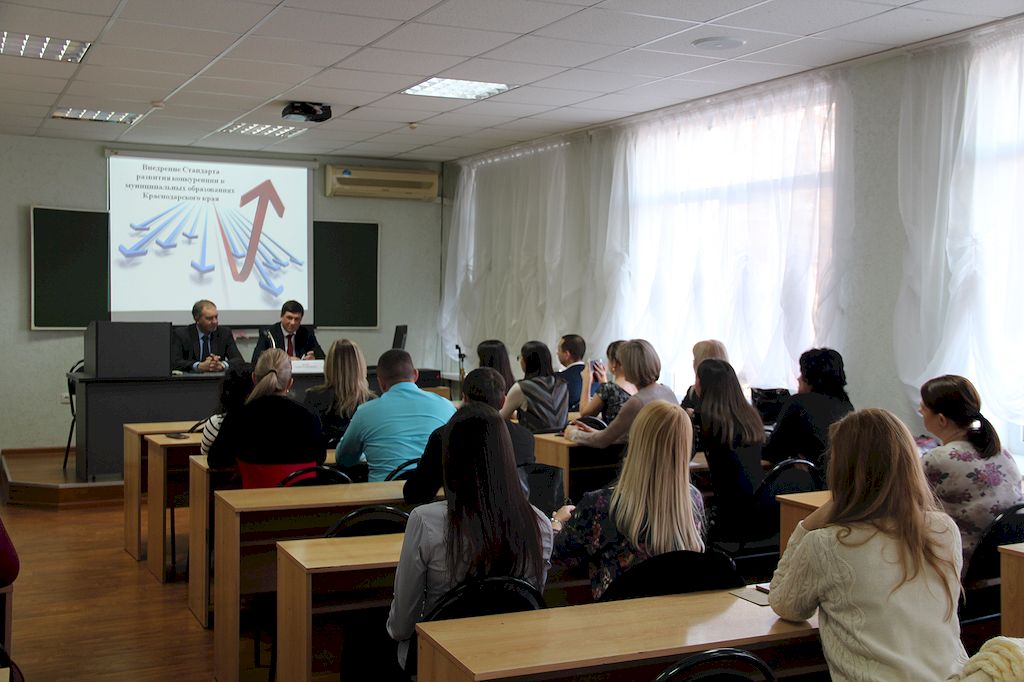 В ходе обучения были рассмотрены основополагающие вопросы организации работы на местах, такие как:•	содействие развитию конкуренции муниципальных приоритетных и социально значимых рынков;•	мероприятия, направленные на оптимизацию процедуры муниципальных закупок;•	совершенствование процессов управления объектами муниципальной собственности, а также ограничение влияния муниципальных предприятий на конкуренцию.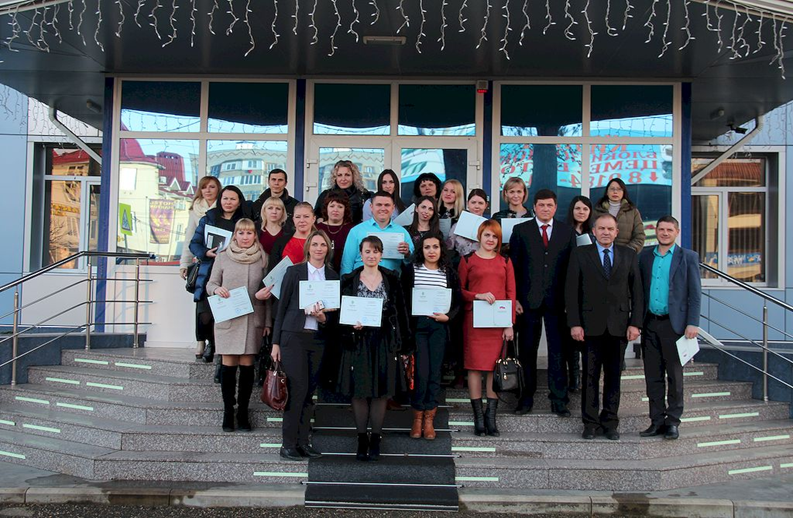 По окончании курсов всем слушателям торжественно вручались удостоверения о повышении квалификации по программе: «Внедрение Стандарта развития конкуренции в муниципальных образованиях Краснодарского края»На официальном сайте администрации муниципального образования город Новороссийск http://admnvrsk.ru  размещена полная информация о деятельности по содействию развитию конкуренции, в том числе нормативные правовые акты, мониторинг состояния и развития конкурентной среды на рынках товаров и услуг, полезные ссылки на официальные сайты. В рамках мониторинга состояния и развития конкурентной среды на рынках товаров и услуг Краснодарского края на официальном сайте администрации МО г. Новороссийск, в период с 1 ноября по 1 декабря 2017 года, можно было заполнить форму электронной анкеты. Важным инструментом, позволяющим максимально объективно охарактеризовать конкурентную среду в муниципальном образовании, является оценка состояния конкуренции хозяйствующими субъектами. В качестве респондентов, принявших участие в мониторинге, выступили представители бизнес-сообщества города, включающее в себя предпринимателей-собственников и руководителей хозяйствующих субъектов (организаций) вне зависимости от организационно-правовой формы, а также жители Новороссийска – потребители товаров, работ и услуг.В опросе приняли участия 5356 потребителей товаров и услуг, из различных социальных слоев населения: работающие, пенсионеры, студенты и безработные.Еще 1392 анкеты заполнили представители бизнеса, в том числе 69,8% - представители индивидуальных предпринимателей и микро предприятий с численностью до 15 человек.Охватить максимально широкую аудиторию удалось благодаря применению современных информационных технологий, привлечению отраслевых управлений, общественных организаций.Количество потребителей товаров и услуг, принявших участие в опросе.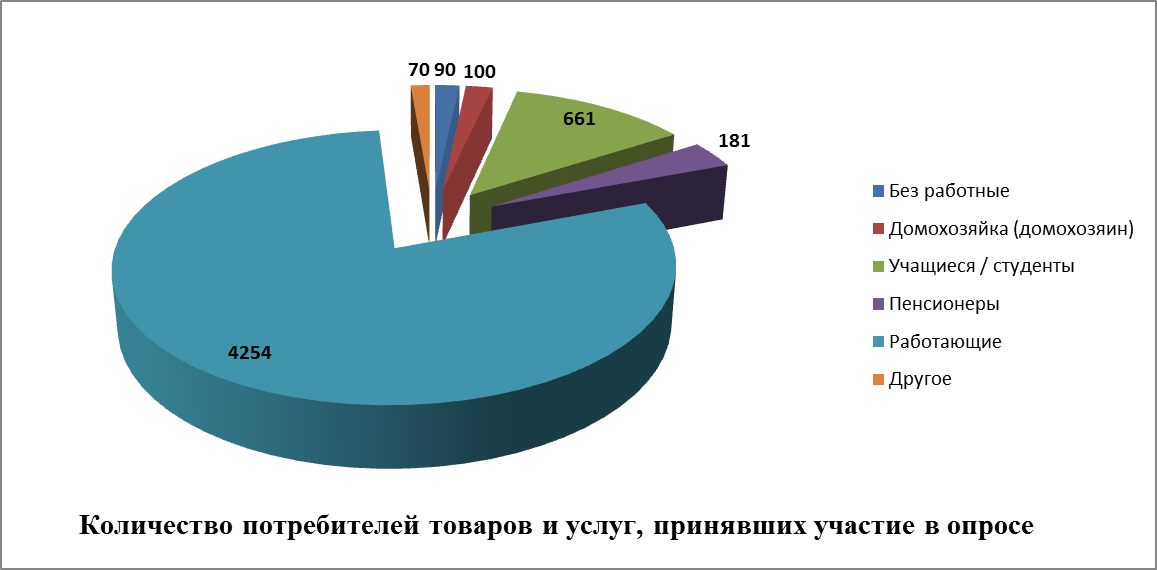 Большинство респондентов – это работающие граждане (2097 чел.), на втором месте – учащиеся (661 чел.). Ключевым фактором конкурентоспособности производимых товаров (работ, услуг) для 55% (2953) потребителей является низкая цена. Вторым является мнение о высоком качестве продукции - в этой графе поставили свои отметки 27% (1474) человека. Отметили для себя ключевым фактором конкурентоспособности «уникальность продукции» 3% (151) человек. На четвертом месте оказалось предложение сопутствующих услуг, товаров, сервисов (гарантий, ремонта и т.д.), об этом высказались 2,5% (133) человек. За важность фактора доверительных отношений высказалось 1,3% (72) человека. Такие факторы как: «доверительные отношения с поставщиками» и «другие факторы конкурентоспособности» потребители посчитали важными следующим образом 0,3% (17) и 0,3% (17) человек.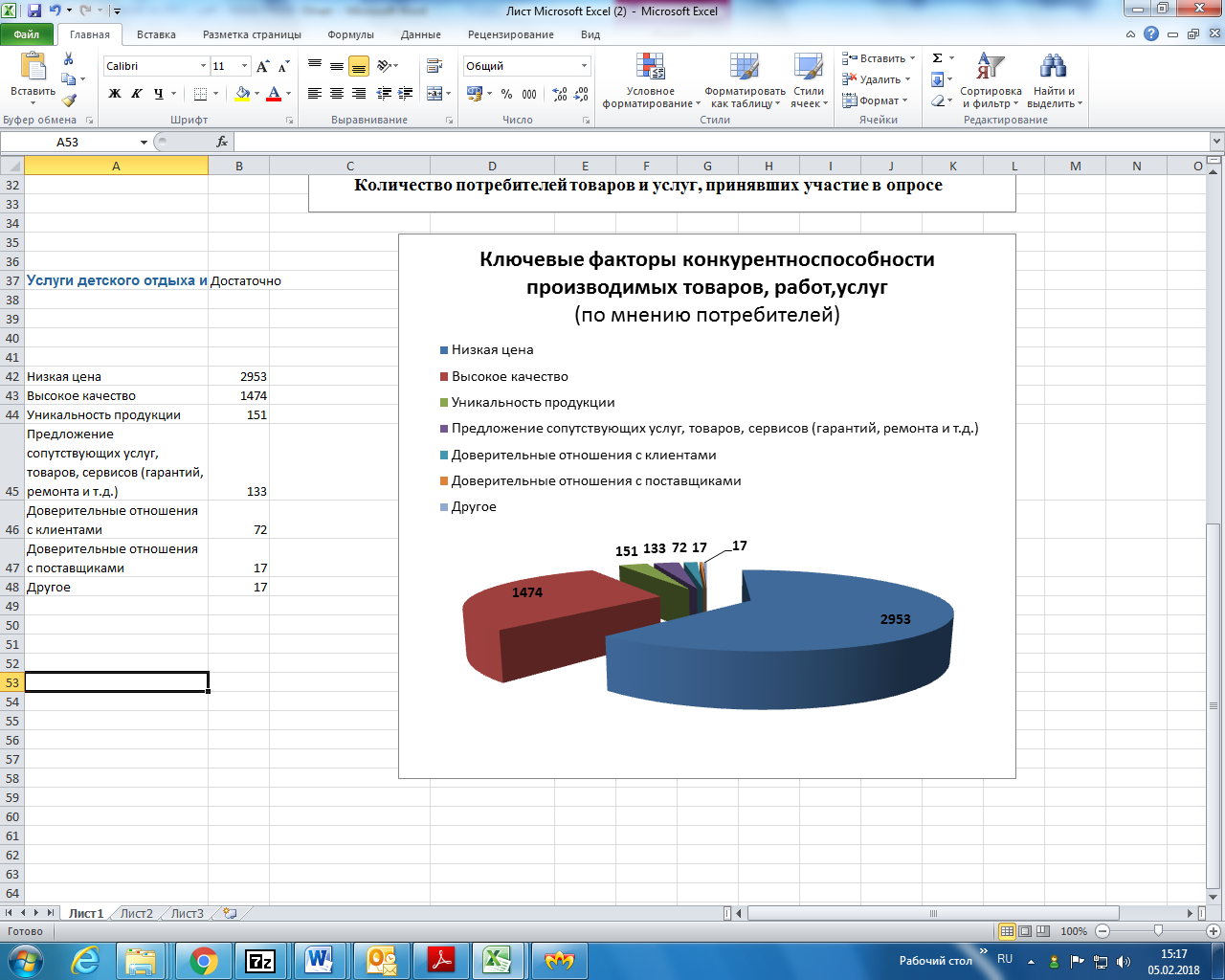 Оценка потребителями качества услугПотребителями при оценке удовлетворенности товаров и услуг на рынках муниципального образования Новороссийск наиболее высокими баллы были отмечены: строительные материалы - 86% (4619), бытовые услуги - 86% (4609). Удовлетворительно оценили респонденты и  текстильную и швейную продукцию – 85% (4537), сельскохозяйственную технику – 84% (4524), электрические машины и электрооборудование – 85% (4540), товары промышленного назначения – 84% (4507), мясная продукция – 84% (4491), молоко и молочная продукция- 84% (4514), овощная и плодово-ягодная продукция – 82%(4393), лекарственные препараты – 80% (4292), туристические услуги – 80% (4261), розничная торговля – 79% (4226), услуги связи – 78% (4163), санаторно-курортные услуги – 73% (3897), услуги дополнительного образования – 71% (3805), услуги в сфере культуры – 70% (3768), услуги дошкольного образования – 67% (3575), услуги социального обслуживания населения – 66% (3547), услуги психо-педагогического сопровождения детей с ограниченными возможностями – 64% (3418), услуги детского отдыха и оздоровления – 61% (3270), услуги в сфере жилищно-коммунального хозяйства – 57% (3057), медицинские услуги – 53% (2864).В наибольшей степени (17%) респонденты отмечают неудовлетворенность  качеством медицинских услуг (917) и услуг в сфере жилищно-коммунального хозяйства (896).   Качество официальной информации о состоянии конкурентной среды.Анализ оценок официальной информации о состоянии конкурентной среды на рынках товаров и услуг Краснодарского края среди потребителей позволяет увидеть положительный отзыв о качестве информации размещаемой в открытом доступе (количество участников, данные о перспективах развития конкретных рынков, барьеры входа на рынок и т.д.) и деятельности по содействию развитию конкуренции.Оценки потребители выставляли по степени удовлетворенности, где оценивали качество информации по трем критериям: - уровень доступности; - уровень понятности; - удобство получения.При опросе доступность информации потребители оценили таким образом, что при подсчете ответов более 73% (3916) высказалось об удовлетворительности размещаемой информации на официальных сайтах министерства экономики Краснодарского края и муниципального образования поставив оценку удовлетворительно. Оставшиеся отметки разделились среди скорее удовлетворенных 14% (752) и скорее не удовлетворенных 8,1% (437). Не удовлетворены доступом к информации 4,7% (251).      Доля потребителей, опрошенных для проведения мониторинга состояния и развития конкурентной среды, в общей численности населения муниципального образования город Новороссийск составляет 1,6 %.В соответствии с постановлением Правительства РФ от 04.04.2016 №265 «О предельных значениях дохода, полученного от осуществления предпринимательской деятельности, для каждой категории субъектов малого и среднего предпринимательства» на основании информации об оборотах денежных средств совокупность респондентов была представлена при опросах главным образом микропредприятеями с предельным значением дохода до 120 млн. руб. в год – 69,6% (969) и предприятиями, относящимися к категории малый бизнес с доходом от 121 до 800 млн. руб. – 19,8% (276). Оставшиеся респонденты - это представители среднего и крупного бизнеса. Средние предприятия с доходом от 801 до 2 000 млн. рублей составили – 3,5% (49). Участвовавших в опросе крупных предприятий (с доходом более 2 000 млн. рублей) было выявлено – 7% (98).Наиболее важными факторами конкурентоспособности продукции (работ, услуг) для реализации являются: низкая цена– 42% (590), высокое качество – 27% (380), уникальность продукции – 10% (138), доверительные отношения с клиентами – 10% (134), предложение сопутствующих услуг, товаров, сервисов (гарантий, ремонта и т.д.) – 7% (89), «другие факторы» - 3% (44), а также доверительные отношения с поставщиками – 1% (17).По данным опроса предпринимателей, основными мерами для повышения конкурентоспособности продукции, работ, услуг и развития бизнеса, предпринимаемые ими, являются: Сокращение затрат на производство/ реализацию продукции (не снижая при этом объема производства/ реализации продукции) – 42% (579);Обучение персонала – 12% (165); Покупка машин и технологического оборудования – 10% (134);Новые способы продвижения продукции (маркетинговые стратегии) – 9% (132); Не предпринималось никаких действий – 8% (115); Приобретение технологий, патентов, лицензий, ноу-хау – 6% (86);Другое – 4% (58);Самостоятельное проведение НИОКР (Научно-исследовательские и опытно-конструкторские работы) – 3% (39);Выход на новые продуктовые рынки – 2% (29); Развитие и расширение системы представительств (торговой сети, сети филиалов и пр.) – 2% (28);Выход на новые географические рынки – 1% (10); Представители бизнеса на вопрос: «Как изменилось число конкурентов бизнеса, который вы представляете на основном рынке товаров и услуг за последние 3 года?» отметили следующее: 56% (734) утверждают об увеличении конкурентов на рынках, которые они представляют, 20% (267) утверждают, что число конкурентов не изменилось, 13% (173) затруднялись ответить, а 10% (136) респондентов сообщили о сокращении конкурентов.Ответы предпринимателей на вопрос: «Что оказало наиболее сильное влияние на увеличение числа конкурентов на рынке, основном для бизнеса, который Вы представляете?» разделились следующим образом: 35% (493) утверждают об изменении нормативно правовой базы, регулирующей деятельность предпринимателей, 32% (447) назвали причиной роста числа конкурентов на рынке «другие факторы», 26% (359) отметили появление новых российских конкурентов на рынках, которые они представляют, 7% (93) поставили отметки в графе «появление новых иностранных конкурентов». Основными препятствиями для ведения или открытия нового бизнеса, респонденты обозначили:Сложность получения доступа к земельным участкам – 41% (445);Нестабильность российского законодательства в отношении регулирования деятельности предприятий-16% (175);Высокие налоги – 11% (121);Конкуренция со стороны теневого сектора и сложность /затянутость процедуры получения разрешений/лицензий – 5 % (51,54);Недостаток квалифицированных  кадров - 4% (48); Давление со стороны конкурентов – 1% (14).Анализ оценок официальной информации о состоянии конкурентной среды на рынках товаров и услуг Краснодарского края среди предпринимателей позволяет увидеть отрицательный отзыв о качестве информации размещаемой в открытом доступе (количество участников, данные о перспективах развития конкретных рынков, барьеры входа на рынок и т.д.) и деятельности по содействию развитию конкуренции. Оценки предприниматели выставляли по 5-балльной шкале, где оценивали качество информации по трем критериям: - уровень доступности;- уровень понятности;- удобство получения.При опросе доступность информации представители бизнеса оценили таким образом, что при подсчете ответов большая часть высказалось о не удовлетворенности размещаемой информацией на официальных сайтах министерства экономики Краснодарского края, поставив оценки 1 (477) и 2 (59).  Отметку 5 поставили 284 респондента. Оставшиеся отметки разделились среди менее удовлетворенных указавших по 3 балла 270 респондентов и 4 -302 респондента.Подводя итог уровня понятности информации можно утверждать, что данный показатель показывает, что информация понятна не всем респондентам. Так, 562 человека высказались о непонятности информации, более понятна информация 256 респондентам, хорошо или отлично понятна 574.   Удобство получения информации отмечают 579 представителя хозяйствующих субъектов, поставив оценки 5 и 4 балла. Не удовлетворенным оказались 241, с мнением об уровне понятности в 3 балла. Совсем не удовлетворенными остались 572, поставив оценку в 1 и 2 балла. Доля хозяйствующих субъектов, опрошенных для проведения мониторинга состояния и развития конкурентной среды, в общем количестве хозяйствующих субъектов муниципального образования город Новороссийск составляет 7%.Большинство респондентов 45% (624) на вопрос: «Как бы Вы охарактеризовали деятельность органов власти на основном для бизнеса рынке, который Вы представляете?» - ответили,  что органы власти помогают бизнесу своими действиями. 22 % (306) ответили, что органы власти помогают, в чем-то мешают. На вопрос: «В каких областях Вы наиболее часто сталкивались с административными барьерами?» ответы респондентов распределились следующим образом: В вопросе по оценке изменения уровня административных барьеров, мы видим, следующее:- административные барьеры были полностью устранены – 34% (424);- бизнесу стало проще преодолевать административные барьеры – 22 % (275);- уровень и количество административных барьеров не изменились–20 % ( 252); - бизнесу стало сложнее преодолевать административные барьеры, чем раньше – 15% (186);- административные барьеры отсутствуют, как и ранее – 5% (62);- ранее административные барьеры отсутствовали, однако сейчас появились – 4% (43);На вопрос: «Обращались ли Вы с жалобами в надзорные органы за защитой своих прав как потребитель по характеристикам услуг за последний год?» 47 % (2540) респонденты ответили отрицательно. С жалобами обращались 26% (1432) опрошенных. Основные структуры, куда жаловались потребители – это Фонд социального страхования Российской Федерации - 246 человек, администрацию муниципального образования – 132 человека, ГУ МВД России по Краснодарскому краю – 105 человек, Краснодарский территориальный фонд обязательного медицинского страхования – 73 человека, администрацию Краснодарского края – 57 человек, прокуратуру Краснодарского края – 46 человек, управление Федеральной службы по надзору в сфере защиты прав потребителей и благополучия человека по Краснодарскому краю – 39 человек, Государственную жилищную инспекцию Краснодарского края - 34 человека, Межрегиональное управление государственного автодорожного надзора по Краснодарскому краю и Республике Адыгея Федеральной службы по надзору в сфере транспорта – 23 человека, управление Федеральной антимонопольной службы по Краснодарскому краю – 16 человек, государственную инспекцию труда в Краснодарском крае – 15 человек.Как видно из опроса, большинство жалоб – 29%, поступило в фонд социального страхования Российской Федерации. В связи с тем, что число потребителей, прошедших опрос в 2017 г. (5356 человек) больше, чем в 2016 году (2264 человека), то соответственно и число обращений на общем фоне опросов существенно увеличилось.  На официальном сайте администрации муниципального образования город Новороссийск, в разделе «Стандарты развития конкуренции», размещен реестр хозяйствующих субъектов с долей участия муниципального образования 50% и более.В настоящее время ведется работа по определению индивидуальных рынков для содействия развитию конкуренции (с учетом территориальной специфики).Анализ развития конкурентной среды на социально-значимых рынках показал следующее: Население в целом оценивает количество дошкольных организаций как «достаточно»- 55%, «мало» - 22 %, « избыточно» - 19%, «отсутствуют»-1%.Количество услуг детского отдыха как «достаточно» - 40%, «мало» - 23 %, ,  «избыточно» - 22%, «отсутствуют»-0,3%.Количество организаций дополнительного образования как «достаточно» - 54%, «избыточно» - 26%, «мало» - 19 % и «отсутствуют» -1%.Количество медицинских организаций как «достаточно» - 46%, «избыточно» - 26%, «мало» - 26 % и «отсутствуют» -2%.Количество организаций психолого-педагогического сопровождения детей с ограниченными возможностями как «достаточно» - 46%, «избыточно» - 26%, «мало» - 26 % и «отсутствуют» -2%.Количество организаций в сфере культуры как «достаточно» - 46%, «избыточно» - 25%, «мало» - 27 % и «отсутствуют» -2%.Количество организаций жилищно-коммунального хозяйства как «достаточно» - 44%, «избыточно» - 25%, «мало» - 27 % и «отсутствуют» -4%.Количество организаций розничной торговли как «достаточно» - 49%, «избыточно» - 47%, «мало» - 4 % и «отсутствуют» - 0%.Количество организаций по перевозке пассажиров как «достаточно» - 56%, «избыточно» - 33%, «мало» - 10 % и «отсутствуют» -1 %.Количество организаций, предоставляющих услуги связи, как «достаточно» - 53%, «избыточно» - 37%, «мало» - 9 % и «отсутствуют» -1 %.По состоянию на 10.02.2018 г. в городе Новороссийске  функционируют 5 государственных учреждений социального обслуживания, из них 2 государственных учреждения по социальному обслуживанию пожилых граждан и инвалидов и 3 учреждения по социальному обслуживанию семьи и детей.Данные учреждения  осуществляют свою деятельность в рамках государственного задания и являются монополистами в этой сфере услуг на территории муниципального образования город Новороссийск.Анализ развития конкурентной среды на приоритетных рынках показал следующее: Население в целом оценивает количество организаций овощной и плодово-ягодной продукции как «достаточно»- 56%, «избыточно» - 33% «мало» - 10 %, «отсутствуют»-1%.Количество организаций мясной продукции как «достаточно»-57%,                  «избыточно» - 33%,  «мало» - 7 %, «отсутствуют»-1%.Количество организаций мясной продукции как «достаточно»-91%,                  «избыточно» - 5%,  «мало» - 4 %, «отсутствуют»-0 %.Количество организаций сферы бытового обслуживания как «достаточно»-86%,  «избыточно» - 10%,  «мало» - 2 %, «отсутствуют»-2 %.Количество организаций, оказывающих туристические услуги как «достаточно»-80%,  «избыточно» - 10%,  «мало» - 6 %, «отсутствуют»-4 %.Количество организаций оказывающих санаторно-курортные услуги как «достаточно»-73%,  «избыточно» - 9%,  «мало» - 10 %, «отсутствуют»-8 %.Количество организаций текстильной и швейной продукции как «достаточно»-50%,  «избыточно» - 36%,  «мало» - 12 %, «отсутствуют»-2 %.В настоящее время вопросы поддержки малого и среднего предпринимательства приобретают особое значение, так как создание условий для устойчивого развития малого и среднего бизнеса может смягчить последствия финансового кризиса, обеспечить дополнительную занятость и рост производства. На территории города Новороссийска в сфере малого предпринимательства   осуществляют хозяйственную деятельность более 18 тыс. субъектов малого и среднего бизнеса, что на 1,67 % выше, чем за аналогичный период прошлого года. Все мероприятия, проводимые в 2017 году были направлены на популяризацию предпринимательской деятельности и повышение уровня конкуренции:- разработан и регулярно обновляется актуальной информацией по вопросам поддержки субъектов малого и среднего предпринимательства сайт www.mbnovoross.ru;- изготовлено и распространено около 5000 печатной, информационной социальной рекламы о мерах поддержки субъектов малого и среднего предпринимательства. Разработан справочник «В помощь предпринимателю», изготовлены и размещены по центральным улицам и въездным трассам баннеры о мерах поддержки предпринимательства.В 2017 году в муниципальном образовании город Новороссийск организован «Центр Поддержки предпринимательства» - пункт оказания консультаций субъектам МСП на безвозмездной основе по следующим вопросам:- Какая форма собственности выгодна именно Вам?- Подбор оптимально системы налогообложения.- Какие могут быть штрафы контролирующих органов?- Периодичность подачи отчетности в ИФНС и фонды.- Как выбрать удобный Банк?- Применения контрольно-кассовой техники.- Виды Поддержки в Краевом Центр Предпринимательства;- Микрозаймы для субъектов МСП.Разработан и запущен сайт Центра Поддержки Предпринимательства – www.cpp-nvr.ru.В соответствии с требованиями Федерального закона от 24 июля 2007 года № 209-ФЗ в администрации муниципального образования город Новороссийск утвержден Перечень имущества, свободного от прав третьих лиц (за исключением имущественных прав субъектов малого и среднего предпринимательства), предназначенного для передачи во владение и (или) в пользование на долгосрочной основе субъектам малого и среднего предпринимательства и организациям, образующим инфраструктуру поддержки субъектов малого и среднего предпринимательства. Перечень утвержден постановлением администрации муниципального образования город Новороссийск от 3 марта 2009 года № 478 «Об утверждении перечня муниципального имущества муниципального образования город Новороссийск, свободного от прав третьих лиц (за исключением имущественных прав субъектов малого и среднего предпринимательства), предназначенного для передачи во владение (или) в пользование на долгосрочной основе субъектам малого и среднего предпринимательства и организациям, образующим инфраструктуру поддержки субъектов малого и среднего предпринимательства, не подлежащего продаже, и утверждения положения о порядке его формирования и ведения».Работа по дополнению Перечня в 2017 году завершена. Утверждено постановление администрации муниципального образования город Новороссийск от 12 сентября 2017 года № 7362 «О внесении изменений в постановление администрации муниципального образования город Новороссийск от 17 июля 2017 года № 6125 «Об утверждении перечня муниципального имущества, свободного от прав третьих лиц (за исключением имущественных прав субъектов малого и среднего предпринимательства), предназначенного для предоставления его во владении и (или) пользование на долгосрочной основе субъектам малого и среднего предпринимательства и организациям, образующим инфраструктуру поддержки субъектов малого и среднего предпринимательства». Увеличено количество объектов муниципального имущества, свободного от прав третьих лиц (за исключением имущественных прав субъектов малого и среднего предпринимательства), предназначенного для предоставления его во владении и (или) пользование на долгосрочной основе субъектам малого и среднего предпринимательства и организациям, образующим инфраструктуру поддержки субъектов малого и среднего предпринимательства минимум на 10 % (один объект). По итогам 2017 года в муниципальном образовании город Новороссийск проведены следующие мероприятия:-	Конференции – 3;-	Круглые столы – 6;-	Совещания по проблемам предпринимательства – 7;-	День открытых дверей – 2;-	Семинаров, тренингов для субъектов МСП – 8;-	Выставка-ярмарка – 3-         Ярмарка – фестиваль - 1.Заключено соглашение с краевым Центром Поддержки предпринимательства о проведении бесплатных семинаров и тренингов специалистами края для субъектов МСП в муниципальном образовании город Новороссийск.Утверждена муниципальная программа «Поддержка малого и среднего предпринимательства в муниципальном образовании город Новороссийск на 2018-2020 годы», постановление от 30 октября 2017 г. № 8400. Основным мероприятием данной программы являются мероприятия по государственной поддержке организаций, образующих инфраструктуру поддержки субъектов малого и среднего предпринимательства, пропаганды и популяризации предпринимательской деятельности. В 2018 году планируется открытие «Коворкинг – Центра» для субъектов малого и среднего предпринимательства.Проведенный анализ ситуации в сфере малого и среднего предпринимательства в городе Новороссийске показывает, что решение имеющихся в развитии малого и среднего бизнеса проблем требует усиления роли органов исполнительной власти и создания новых механизмов в сфере государственной поддержки субъектов малого и среднего предпринимательства.Администрацией муниципального образования город Новороссийск Разработан и утвержден План мероприятий по реализации мероприятий «дорожной карты» по содействию развитию конкуренции и по развитию конкурентной среды Краснодарского края (Приложение №2).По результатам работы за 2017 год из 13 утвержденных целевых показателей обеспечено достижение 10 целевых показателей. Процент исполнения плана мероприятий администрации муниципального образования город Новороссийск по реализации мероприятий «дорожной карты» по содействию развитию конкуренции и по развитию конкурентной среды Краснодарского края  составляет 77%.Предлагаем рассмотреть возможность проведения анкетирования в рамках мониторинга состояния и развития конкурентной среды на рынках товаров и услуг с использованием информационных ресурсов федеральных и региональных электронных средств массовой информации, имеющих большую аудиторию. Реестр документов стратегического планирования в области инвестиционной деятельности муниципальных образований                                     (рынки из Перечня, которые были включены в него, в том числе с учетом анализа данных документов стратегического планирования в области инвестиционной деятельности муниципальных образований, а также показателей социально-экономического развития муниципальных образований) представлен приложением № 5 к данному отчету.Раздел 8. Информация о наличии в муниципальной практике проектов с применением механизмов муниципально-частного партнерства, в том числе посредством заключения концессионных соглашенийНа территории муниципального образования город Новороссийск проектов муниципально-частного партнерства, реализуемых в соответствии с Федеральным законом от 13 июля 2015 года № 224-ФЗ «О государственно-частном партнерстве, муниципально-частном партнерстве в Российской Федерации и внесении изменений в отдельные законодательные акты Российской Федерации», Федеральным законом от 21 июля 2005 года № 115-ФЗ «О концессионных соглашениях», не имеется. Перечень объектов, в отношении которых планируется заключение концессионных соглашений, на текущий календарный год не утверждался.Раздел 9. Дополнительные комментарии со стороны муниципального образования («обратная связь»)В процессе выполнения плана мероприятий по реализации мероприятий «дорожной карты» по содействию развитию конкуренции и по развитию конкурентной среды Краснодарского края была усовершенствована система муниципальных закупок для нужд муниципального образования. В 2017 году было размещено 1309 закупок на общую сумму 5 336 948 тыс. руб., по которым поступило 3179 заявок от участников закупки на участие, из них:- 2989 заявок допущено к участию в закупке или 85% от общего числа поступивших заявок;- 121 заявок отклонено или 7% от общего числа поступивших заявок;- 69заявки отозваны участниками или 7,7% от общего числа поступивших заявок.Проведя анализ размещенных закупок можно сделать следующий вывод – количество участников увеличилось и в среднем составляет 2,3 участника на одну закупку.Если сравнивать предыдущие периоды, то в 2013 году среднее количество участников составляет 1,2 участника, в 2014 году 1,6 участника, в 2015 году 1,5 участника, в 2016 году – 2,0 участника. Таким образом, в 2017 году наибольшее количество участников. 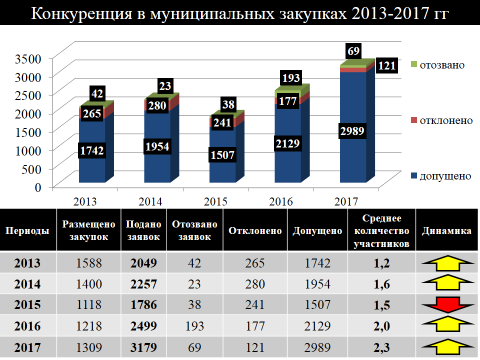 Проведя анализ размещенных закупок можно сделать следующий вывод – количество участников увеличилось и в среднем составляет 2,3 участника на одну закупку.Если сравнивать предыдущие периоды, то в 2013 году среднее количество участников составляет 1,2 участника, в 2014 году 1,6 участника, в 2015 году 1,5 участника, в 2016 году – 2,0 участника.Таким образом, в 2017 году наибольшее количество участников. Экономия по данным закупкам составила  9,4%, что в денежном эквиваленте составляет 441 516 тыс. руб. ПРИЛОЖЕНИЯ1.	Данные ответственных лиц по вопросу внедрения стандарта развития конкуренции в муниципальном образовании;2.	Ведомственный план муниципального образования в формате PDF;3.	Реестр субъектов естественных монополий, осуществляющих свою деятельность на территории муниципального образования;4.	Реестр хозяйствующих субъектов, доля участия муниципального образования в которых составляет 50% и более, с обозначением рынка их присутствия;5. Реестр документов стратегического планирования в области инвестиционной деятельности муниципальных образований.УТВЕРЖДАЮ:Заместитель председателя рабочей группы по содействию развитию конкуренции и конкурентной среды __________________А.В.Игнатенко«____»____________2018г.          СодержаниеРаздел 1. Организация работы по внедрению составляющих Стандарта развития конкуренции на территории муниципального образования Краснодарского края.3Раздел 2. Состояние и развитие конкурентной среды на рынках товаров, работ и услуг.9Раздел 3. Реализация ведомственного плана по содействию развитию конкуренции и развитию конкурентной среды в муниципальном образовании.60Раздел 4. Создание и реализация механизмов общественного контроля за деятельностью субъектов естественных монополий.63Раздел 5. Повышение уровня информированности субъектов предпринимательской деятельности и потребителей товаров, работ и услуг о состоянии конкурентной среды.72Раздел 6. Административные барьеры, препятствующие развитию малого и среднего предпринимательства. 76Раздел 7. Информация о внедрении Стандарта  развития конкуренции на территории муниципального образования, используемая при формировании рейтинга муниципальных образований Краснодарского по содействию развитию конкуренции за 2017 год.77Раздел 8. Информация о наличии в муниципальной практике проектов с применением механизмов муниципально-частного партнерства, в том числе посредством заключения концессионных соглашений.112Раздел 9. Дополнительные комментарии со стороны муниципального образования («обратная связь»).113ПРИЛОЖЕНИЯ115КалининаСветлана Владимировна-заместитель главы муниципального образования, председатель рабочей группы;Цыбань Виктор Викторович-первый заместитель главы муниципального образования, заместитель председателя рабочей группы;Игнатенко      Аркадий Владимирович-начальник управления экономического развития, заместитель председателя рабочей группы;ПетринаТатьяна Васильевна-главный специалист управления экономического развития, секретарь рабочей группы;Члены рабочей группы:Члены рабочей группы:Агапов Дмитрий Александрович-заместитель главы муниципального образования;Майорова Наталья Владимировна-заместитель главы муниципального образования;Гиваргизов  Роберт Альбикович-заместитель главы муниципального образования;Гавриков Александр Николаевич-исполняющий обязанности заместителя главы муниципального образования;Артемов Владимир Александрович-начальник управления имущественных и земельных отношений муниципального образования;БукатневИван Александрович-руководитель МКУ «УЖКХ» муниципального образования;Сычева    Оксана владимировна-исполняющий обязанности начальника управления здравоохранения муниципального образования;КостенкоСергей Александрович-начальник управления по физической культуре и спорту муниципального образования;МатвейчукВячеслав Васильевич-начальник управления культуры муниципального образования;КлименкоНаталья Игоревна-начальник отдела сельского хозяйства муниципального образования;Куликов Игорь Владимирович-начальник отдела по курортам и туризму муниципального образования;Середа Елена Иосифовна-начальник управления образования муниципального образования;СелимхановВладимир Юрьевич-исполняющий обязанности начальника управления транспорта и связи муниципального образования;Гончар Юрий Петрович-начальник сектора макроэкономики управления экономического развития муниципального образования;Уюткина Ирина Григорьевна-заведующая сектором ценообразования управления  экономического развития муниципального образования;Лубенец Анна Игоревна-начальник отдела по взаимодействию с малым и средним бизнесом муниципального образования;Зрожевская Татьяна Георгиевна-начальник управления по вопросам семьи и детства;Панюшкина Анжелика Анатольевна- Начальник ГКУ КК «Центр занятости населения города Новороссийска» (по согласованию)№Вид деятельностиКоличество опрошенных всегоРазмер бизнесаРазмер бизнесаРазмер бизнесаРазмер бизнеса№Вид деятельностиКоличество опрошенных всегоКоличество опрошенных микро-предприятий (до 120 млн. руб.)Количество опрошенных малых предприятий (от 121 до 800 млн. руб.)Количество опрошенных средних предприятий (от 801 до 2 000 млн. руб.)Количество опрошенных крупных предприятий
(более 2 001 млн. руб.)1Выращивание зерновых технических и прочих с/х культур4403703913182Выращивание фруктов, орехов трав19154003Деревообрабатывающая промышленность и целлюлозно- бумажное производство321004Деятельность в области здравоохранения37228075Деятельность гостиниц и прочих мест для временного проживания17114026Деятельность по организации детского отдыха и оздоровления311107Деятельность по организации развлечений и культуры412551108Деятельность ресторанов, кафе, баров и столовых361911339Деятельность санаторно-курортных учреждений7250010Деятельность сухопутного транспорта (пассажирские и грузовые перевозки)211190111Дополнительное образование383120512Дошкольное образование604452913Животноводство, охота и лесное хозяйство, рыболовство и рыбоводство20972214Научные исследования и разработки6410115Овощеводство, декоративное садоводство и производство продукции питомников181340116Оказание туристических услуг201241317Операции с недвижимым имуществом, аренда и предоставление услуг322271218Оптовая и розничная торговля173110469819Переработка и консервирование картофеля, фруктов и овощей8430120Предоставление бытовых услуг5541101321Предоставление социальных услуг423140422Производство молочных продуктов2915131023Производство мяса и мясопродуктов261482224Производство и распределение электроэнергии, газа, воды2001125Производство машин, электронного и оптического оборудования2200026Производство неметаллических минеральных продуктов (в том числе резиновых и пластмассовых изделий)1100027Производство пищевых продуктов, включая напитки292090028Производство строительных материалов (в т.ч. композитных материалов и т.д.)31229Связь9331230Сфера ИТ-технологий (включая ИТ-услуги, разработку ИТ-технологий, программ и т.д.)201360131Сельскохоз-е машиностроение1001032Среднее профессиональное образование20971333Строительство6535214534Страхование9630035Топливно-энергетический комплекс2001136Торговля автотранспортными средствами и мотоциклами, их обслуживание и ремонт311884137Текстильное и швейное производство, производство кожи и изделий из кожи9630038Химическое производство2001139Металлург-е производство и производство готовых металлических изделий4240040Другое3226501Итого13929692764998№Категория гражданКоличество опрошенных№Категория гражданКоличество опрошенных1Без работные902Домохозяйка (домохозяин)1003Учащиеся / студенты6614Пенсионеры1815Работающие42547Другое708Итого5356Показатели2015 год2015 год2015 год2016 год2016 год2016 год2017 год2017 год2017 годПоказателипланфакт% выполненияпланфакт% выполненияпланФакт (оперативные данные)% выполненияОбъемы базовых отраслей экономикиОбъемы базовых отраслей экономикиОбъемы базовых отраслей экономикиОбъемы базовых отраслей экономикиОбъемы базовых отраслей экономикиОбъемы базовых отраслей экономикиОбъемы базовых отраслей экономикиОбъемы базовых отраслей экономикиОбъемы базовых отраслей экономикиОбъемы базовых отраслей экономикиОбъем отгруженных товаров собственного производства в промышленности (по крупным и средним предприятиям), млн. руб.46627,244793,096,146642,146925,0100,647942,148331,6100,8Объем услуг транспорта (по крупным и средним организациям), млн. руб.115794,3192300,0166,1223201,8220741,898,9251401,9223792,289,0Объем продукции сельского хозяйства (по крупным и средним предприятиям), млн. руб.748,31017,4136,01108,31050,794,81321,7721,654,6Оборот розничной торговли (по крупным и средним предприятиям), млн. руб.25272,728244,3111,832742,434112,6104,234016,136493,7107,3Оборот общественного питания (по крупным и средним предприятиям), млн. руб.403,4973,1241,21098,61113,0101,31142,41913,6167,5Объем услуг (доходы) коллективных средств размещения курортно-туристического комплекса (по крупным и средним предприятиям), млн. руб.748,6528,870,6689,7709,8102,9595,6533,689,6Объем работ, выполненных по виду деятельности   «строительство»   (по крупным и средним организациям), млн. руб.15355,08586,555,910053,29900,498,58695,014376,4165,3Производство основных видов сельскохозяйственной продукции (по крупным и средним сельхозорганизациям)Производство основных видов сельскохозяйственной продукции (по крупным и средним сельхозорганизациям)Производство основных видов сельскохозяйственной продукции (по крупным и средним сельхозорганизациям)Производство основных видов сельскохозяйственной продукции (по крупным и средним сельхозорганизациям)Производство основных видов сельскохозяйственной продукции (по крупным и средним сельхозорганизациям)Производство основных видов сельскохозяйственной продукции (по крупным и средним сельхозорганизациям)Производство основных видов сельскохозяйственной продукции (по крупным и средним сельхозорганизациям)Производство основных видов сельскохозяйственной продукции (по крупным и средним сельхозорганизациям)Производство основных видов сельскохозяйственной продукции (по крупным и средним сельхозорганизациям)Производство основных видов сельскохозяйственной продукции (по крупным и средним сельхозорганизациям)Скот и птица (на убой в живом весе), тыс. тонн1,21,3108,31,60,743,81,90,528,4Яйцо, млн. штук147,9165,8112,1174,0170,497,9177,2165,393,3Численность поголовья птицы (по крупным и средним сельхозорганизациям)Численность поголовья птицы (по крупным и средним сельхозорганизациям)Численность поголовья птицы (по крупным и средним сельхозорганизациям)Численность поголовья птицы (по крупным и средним сельхозорганизациям)Численность поголовья птицы (по крупным и средним сельхозорганизациям)Численность поголовья птицы (по крупным и средним сельхозорганизациям)Численность поголовья птицы (по крупным и средним сельхозорганизациям)Численность поголовья птицы (по крупным и средним сельхозорганизациям)Численность поголовья птицы (по крупным и средним сельхозорганизациям)Численность поголовья птицы (по крупным и средним сельхозорганизациям)Птица, тыс. голов811,01063,0131,1876,0991,9113,2950,0754,579,4Отдельные показатели социально-экономического развития муниципального образования Отдельные показатели социально-экономического развития муниципального образования Отдельные показатели социально-экономического развития муниципального образования Отдельные показатели социально-экономического развития муниципального образования Отдельные показатели социально-экономического развития муниципального образования Отдельные показатели социально-экономического развития муниципального образования Отдельные показатели социально-экономического развития муниципального образования Отдельные показатели социально-экономического развития муниципального образования Отдельные показатели социально-экономического развития муниципального образования Отдельные показатели социально-экономического развития муниципального образования Прибыль прибыльных предприятий (по крупным и средним организациям), млн. рублей24267,647634,3196,338825,3214410,9552,298536,7139451,9 (на 01.12.17г)141,5Объем инвестиций в основной капитал за счет всех источников финансирования (по крупным и средним организациям), млн. рублей29107,735783,9122,918710,127284,4145,837956,525372,9 (9 мес.)66,8Ввод в эксплуатацию жилых домов за счет всех источников финансирования, тыс. кв. м272,0274,0100,7310,3260,884,0270,0248,392,0Фонд оплаты труда (по крупным и средним организациям), млн. рублей32837,930854,394,032626,033882,0103,833963,831441,6 (11 мес.)92,6Численность работающих (по крупным и средним организациям), тыс. чел. 71,570,198,068,971,8103,870,870,5 (11 мес.)99,6Среднемесячная заработная плата (по крупным и средним организациям), рублей 38253,336658,595,839486,939466,399,939951,140530,5 (11 мес.)101,5Реальная среднемесячная заработная плата, в % к пред. году100,890,6х95,4102,1х98,9101,5хУровень регистрируемой безработицы, %0,20,2х0,20,1х0,10,1х№ п/пНаименование показателя2015 год2016 год2017 год2018 год (прогноз)Динамика2017 год к, %Динамика2017 год к, %№ п/пНаименование показателя2015 год2016 год2017 год2018 год (прогноз)2015 год2016 год1.Среднегодовая численность населения, тыс. чел.322,3327,9332,3 (11 мес.)338,7103,1101,32.Среднегодовая численность занятых в экономике, тыс.чел.185,7212,7213,2213,9114,8100,23.Среднегодовой уровень регистрируемой безработицы (в % к численности трудоспособного населения в трудоспособном возрасте)0,20,10,10,2хх4.Среднемесячная начисленная заработная плата одного работника (по кругу крупных и средних предприятий), чел.36659,039466,340530,5 (11 мес.)42315,1110,6102,7№ п/пНаименование показателяГодыГодыГодыГодыДинамика2017 год к, %Динамика2017 год к, %№ п/пНаименование показателя2015 год2016 год2017 год(оперативные данные)2018 год(прогноз)Динамика2017 год к, %Динамика2017 год к, %№ п/пНаименование показателя2015 год2016 год2017 год(оперативные данные)2018 год(прогноз)2015 год2016 год1Общее количество хозяйствующих субъектов, единиц, в т. ч.2102121154206482058798,297,6юридических лиц (по данным Статрегистра Краснодарстата)937792038688861692,794,4ИП11613119181192511934102,7100,1КФХ31333537112,9106,12.Количество субъектов крупного бизнеса, единиц83838686103,6103,63.Количество субъектов малого и среднего предпринимательства, единиц18386185521856518581101,0100,14.Численность работников, занятых в малом  и среднем предпринимательстве, человек3622733146331683320791,6100,1№ п/пНаименование показателяГодыГодыГодыГодыДинамика2017 год к, %Динамика2017 год к, %№ п/пНаименование показателя2015 год2016 год2017год(оперативные данные)2018 год(прогноз)2015 год2016год1.Общее количество хозяйствующих субъектов, единиц, по отраслям2102121154206482058798,297,6сельское хозяйство, охота и лесное хозяйство288288290290100,7100,7рыболовство, рыбоводство1717161294,194,1добыча полезных ископаемых1816141677,887,5обрабатывающие производства1020102097291095,395,3производство и распределение электроэнергии, газа и воды6254528183,996,3строительство169716711602158594,495,9оптовая, розничная торговля621462506051600597,496,8гостиницы и рестораны33831327624881,788,2транспорт и связь3079312930933225100,598,8финансовая деятельность10397898786,491,8операции с недвижимостью, аренда234923922332226199,397,5государственное управление и обеспечение военной безопасности; обязательное социальное обеспечение86878789101,2100,0здравоохранение207202207210100,0102,5образование19318618018593,396,8прочие виды экономической деятельности5350543253875383100,799,2Наименование организацииВид деятельности (растениеводство, животноводство, пищевая промышленность и т.д.)Тип продукции (молоко, зерновые, хлебобулочные изделия и т.д.)АО «Черномортранснефть»Транспортирование по трубопроводам нефти и нефтепродуктовДеятельность сухопутного и трубопроводного транспортаАО «Каспийский трубопроводный консорциум – Р»Транспортирование по трубопроводам нефти Деятельность сухопутного и трубопроводного транспортаАО «Новорослесэкспорт»Транспортная обработка грузовСкладское хозяйство и вспомогательная транспортная деятельностьАО «Флот Новороссийского морского торгового порта»Деятельность вспомогательная, связанная с морским транспортомСкладское хозяйство и вспомогательная транспортная деятельностьОАО «Новоросцемент»Производство цементаПроизводство прочей неметаллической минеральной продукцииПАО «Новороссийский комбинат хлебопродуктов»Хранение и складирование зернаСкладское хозяйство и вспомогательная транспортная деятельностьПАО «Новороссийский морской торговый порт»Деятельность по складированию и хранениюСкладское хозяйство и вспомогательная транспортная деятельностьООО «Новороссийский зерновой терминал»Деятельность вспомогательная прочая, связанная с перевозкамиСкладское хозяйство и вспомогательная транспортная деятельностьООО «ИПП»Транспортная обработка грузовСкладское хозяйство и вспомогательная транспортная деятельность№ п/пНаименование показателя2015 год2016 год2017 год(оперативные данные)2018 год(прогноз)Динамика2017 год к, %Динамика2017 год к, %№ п/пНаименование показателя2015 год2016 год2017 год(оперативные данные)2018 год(прогноз)2015 год2016 год1.Промышленное производство(объем отгруженной продукции), млн. руб.44793,046925,048331,647676,6107,9103,02.Объем оказанных услуг предприятиями, млн. руб.210074,4240853,8245645,4269551,6116,9102,0в том числе по отраслям:2.1.транспортировка и хранение192300,0220741,8223792,2249051,6116,4101,42.2.строительство8586,59900,414376,412600,0167,4145,22.3.платные услуги населению, млн. руб.9187,910211,67476,87900,082,381,43.Оборот розничной торговли, млн. руб.28244,334112,636493,737829,5129,2107,04.Оборот общественного питания, млн. руб.971,31113,01913,61270,7197,0171,95.Объем продукции сельского хозяйства, млн. руб.1017,41050,7834,71290,582,079,46.Сальдированный финансовый результат хозяйствующих субъектов (прибыль минус убыток),  млн. руб.-791,6215115,8139451,9 (на 01.12.2017г)162285,5х64,87.Индекс потребительских цен,%115,5107,1104,0104,0хх№ п/пНаименование показателя2015 год2016 год2017 год(оценка)2018 (оценка)Динамика2017 год к, %Динамика2017 год к, %№ п/пНаименование показателя2015 год2016 год2017 год(оценка)2018 (оценка)2015 год2016 год1.Объем инвестиций в основной капитал за счет всех источников финансирования (по крупным и средним предприятиям), в т.ч. объем частных инвестиций, тыс.руб.4110036846380854274492,7103,4№ п/пИнвесторыПредмет договораСумма инвестиций, млн.руб.1.Общество с ограниченной ответственностью "ТРЮФЕЛЬНАЯ ДОЛИНА"Закладка виноградников и строительство завода по производству вина405,32.Общество с ограниченной ответственностью "Инвест Групп"Строительство жилого микрорайона "Солнечный" с торгово-развлекательным центром000,03.ИП Керасов Иван МихайловичСтроительство гостиничного комплекса с апартаментами офисными помещениями и автостоянкой600,04.ООО "Сократ"Жилой комплекс "Меридиан"3 200,05. ИП Маилян Артур АрминаковичСтроительство жилого микрорайона "Город Золотой"3 500,06.ООО "Аквамарин"Производственно-логистический комплекс по приемке, хранению и переработке сельскохозяйственной продукции6 240,07.ГК Корпорация "ГазЭнергоСтрой"Строительство газопоршневой электростанции35 000,08.ООО "Бизнес Инвест"Строительство микрорайона в районе береговой линии1 500,09. ИП Демченко Вадим ВладимировичЖилой комплекс "Алые паруса"300,010.Федеральное государственное унитарное предприятие "Росморпорт"Реконструкция пассажирских причалов №34, № 34А Каботажного мола в порту Новороссийск14,911.ИП Хананаев Зимро НаврииловичСтроительство жилого комплекса "Жемчужина Мысхако"600,012.ООО "Инвестиционно - Строительная Компания "Кристалл"Жилой комплекс со встроенными административными помещениями550,013.Агалоян Ашот ШураевичСтроительство жилого комплекса "Кристалл-3"600,014.ПАО "Новороссийский морской торговый порт"Реконструкция специализированного контейнерного терминала АО "НЛЭ", модернизация и новое строительство терминального комплекса АО "НЗТ" и пристани № 3 ПАО "НМТП"11 291,715.Ланчу Юрий АлексеевичКоттеджный поселок премиум класса "Новое поместье"180,016.АО "Новороссийский зерновой терминал"Реконструкция зернового терминала5 236,017.АО "Зерновой терминал "КСК""Реконструкция зернового терминала с увеличением объема производства с 2,5 до 4 млн. тонн"3 552,018.Закрытое акционерное общество "Лесная гавань"Реконструкция базы отдыха "Лесная гавань"100,019.ООО «РУСИНТЕРСВЕТ»Модернизация Системы Наружного Освещения (СНО)145,020.Плошник Альберт АлександровичСтроительство гидротехнических сооружений (причал) для выхода маломерных судов200,021.ООО "Территория Абрау-Дюрсо"Строительство гостиницы класса 3 звезды "Старый дуб"500,022.ООО "ЭрмитажВайнери"Винодельческое предприятие "ЭрмитажВайнери"200,023.ООО "ВЕТАННА"Расширение серийного производства обуви на территории муниципального образования город Новороссийск737,924.Амбарцумян Акоп КароевичМногоэтажный жилой комплекс800,025.ООО «Ромекс-Кубань»Торговый центр1 500,026.ООО «Ромекс-Кубань»Многоэтажная жилая застройка1 800,027.АО Межхозяйственная передвижная механизированная колонна «Краснодарская-1»Многоквартирные жилые дома со встроенными помещениями общественного назначения и подземной автостоянкой ЖК «Кутузовский9 820,028.ООО "Зеленый квартал"Перенос промышленного предприятия из Центрального района города в соответствии с городской программой1 855,029.ООО "Ключ"Реконструкция птицефабрики Раевская500,030.ООО «ЛУКОЙЛ-Югнефтепродукт»Реконструкция автозаправочной станции ООО «ЛУКОЙЛ-Югнефтепродукт» №740,031.Индивидуальный предприниматель Поездник Александр ГригорьевичВинодельческое предприятие "Винная деревня"500,032.Закрытое акционерное общество "Новороссийский цементный завод "Горный"Строительство цементного завода "Горный", мощностью 3,5 млн.тонн цемента в год16 600,0ПолДо 21 годаОт 21 до 35 летОт 35 до 50 летСтарше 50 летМужчины4%6%6%3%Женщины9%30%30%12%Всего 13%36%36%15%Материальный доход, (руб.)Количество человек% соотношениеДо 10 тыс. рублей1 14222От 10 до 20 тыс. рублей2 26743От 20 до 30 тыс. рублей1 23924От 30 до 45 тыс. рублей4008От 45 до 60 тыс. рублей1082Более 60 тыс. рублей651Удовлетворенность Количество человек% соотношениеУдовлетворен2 86453Скорее удовлетворен63112Скорее не удовлетворен94418Не удовлетворен9171720132014201520162017Культурно-досуговые учреждения1818181819Библиотечные системы2 (28)2 (28)2 (28)2 (28)2 (28)Учреждения дополнительного образования44444Парковое хозяйство---1(8)1(8)Всего2424242525№ п.пНаименование хоз. субъектаОтраслевой рынок присутствияОбъем выручки, тыс.руб.Доля реализованных на рынке товаров, работ и услуг в натуральном выражении, %Объем финансирования из бюджета муниципального образования, тыс. руб.1Муниципальное унитарное предприятие "Водоканал города Новороссийска"водоснабжение и водоотведение994 17278,002Муниципальное унитарное предприятие "Городская управляющая компания"жилищные услуги175 7407,303Муниципальное унитарное предприятие "Единый расчетный центр"жилищные услуги (прием коммунальных платежей)16 8060,7004Муниципальное унитарное предприятие "Полигон"коммунальные услуги30 8042,605Муниципальное унитарное предприятие "Чистый дом"сбор и вывоз ТКО29 0072,506Муниципальное унитарное предприятие "Банно-прачечный комбинат"услуги бань, прачечных, парикмахерских10 1037,107Муниципальное унитарное предприятие "Детско-юношеский кинотеатр "Нептун"культура11 10810008Муниципальное унитарное предприятие  "Городская квартирно-правовая служба"правовые услуги1 9548,009Муниципальное унитарное предприятие "Комбинат специализированного обслуживания населения"ритуальные услуги2 0211,4010Муниципальное унитарное предприятие "Муниципальный пассажирский транспорт Новороссийска"пассажирские перевозки, подчиняющиеся расписанию133 34056,344 95211Открытое акционерное общество "Футбольный клуб "Черноморец"деятельность спортивных объектов104 81083,895 733Всего1 509 865140 685КалининаСветлана Владимировна-заместитель главы муниципального образования, председатель рабочей группы;Цыбань Виктор Викторович-первый заместитель главы муниципального образования, заместитель председателя рабочей группы;Игнатенко      Аркадий Владимирович-начальник управления экономического развития, заместитель председателя рабочей группы;ПетринаТатьяна Васильевна-главный специалист управления экономического развития, секретарь рабочей группы;Члены рабочей группы:Члены рабочей группы:Агапов Дмитрий Александрович-заместитель главы муниципального образования;Майорова Наталья Владимировна-заместитель главы муниципального образования;Гиваргизов  Роберт Альбикович-заместитель главы муниципального образования;Гавриков Александр Николаевич-исполняющий обязанности заместителя главы муниципального образования;Артемов Владимир Александрович-начальник управления имущественных и земельных отношений муниципального образования;БукатневИван Александрович-руководитель МКУ «УЖКХ» муниципального образования;Сычева    Оксана владимировна-исполняющий обязанности начальника управления здравоохранения муниципального образования;КостенкоСергей Александрович-начальник управления по физической культуре и спорту муниципального образования;МатвейчукВячеслав Васильевич-начальник управления культуры муниципального образования;КлименкоНаталья Игоревна-начальник отдела сельского хозяйства муниципального образования;Куликов Игорь Владимирович-начальник отдела по курортам и туризму муниципального образования;Середа Елена Иосифовна-начальник управления образования муниципального образования;СелимхановВладимир Юрьевич-исполняющий обязанности начальника управления транспорта и связи муниципального образования;Гончар Юрий Петрович-начальник сектора макроэкономики управления экономического развития муниципального образования;Уюткина Ирина Григорьевна-заведующая сектором ценообразования управления  экономического развития муниципального образования;Лубенец Анна Игоревна-начальник отдела по взаимодействию с малым и средним бизнесом муниципального образования;Зрожевская Татьяна Георгиевна-начальник управления по вопросам семьи и детства;Панюшкина Анжелика Анатольевна- Начальник ГКУ КК «Центр занятости населения города Новороссийска» (по согласованию)№Категория гражданКоличество опрошенных№Категория гражданКоличество опрошенных1Без работные902Домохозяйка (домохозяин)1003Учащиеся / студенты6614Пенсионеры1815Работающие42547Другое708Итого5356Количество респондентов, задействованных при проведении мониторинга.Количество респондентов, задействованных при проведении мониторинга.Количество респондентов, задействованных при проведении мониторинга.Количество респондентов, задействованных при проведении мониторинга.Количество респондентов, задействованных при проведении мониторинга.Количество респондентов, задействованных при проведении мониторинга.Количество респондентов, задействованных при проведении мониторинга.№Вид деятельностиКоличество опрошенных всегоРазмер бизнесаРазмер бизнесаРазмер бизнесаРазмер бизнеса№Вид деятельностиКоличество опрошенных всегоКоличество опрошенных микро-предприятий (до 120 млн. руб.)Количество опрошенных малых предприятий (от 121 до 800 млн. руб.)Количество опрошенных средних предприятий (от 801 до 2 000 млн. руб.)Количество опрошенных крупных предприятий
(более 2 001 млн. руб.)1Выращивание зерновых технических и прочих с/х культур4403703913182Выращивание фруктов, орехов трав19154003Деревообрабатывающая промышленность и целлюлозно- бумажное производство321004Деятельность в области здравоохранения37228075Деятельность гостиниц и прочих мест для временного проживания17114026Деятельность по организации детского отдыха и оздоровления311107Деятельность по организации развлечений и культуры412551108Деятельность ресторанов, кафе, баров и столовых361911339Деятельность санаторно-курортных учреждений7250010Деятельность сухопутного транспорта (пассажирские и грузовые перевозки)211190111Дополнительное образование383120512Дошкольное образование604452913Животноводство, охота и лесное хозяйство, рыболовство и рыбоводство20972214Научные исследования и разработки6410115Овощеводство, декоративное садоводство и производство продукции питомников181340116Оказание туристических услуг201241317Операции с недвижимым имуществом, аренда и предоставление услуг322271218Оптовая и розничная торговля173110469819Переработка и консервирование картофеля, фруктов и овощей8430120Предоставление бытовых услуг5541101321Предоставление социальных услуг423140422Производство молочных продуктов2915131023Производство мяса и мясопродуктов261482224Производство и распределение электроэнергии, газа, воды2001125Производство машин, электронного и оптического оборудования2200026Производство неметаллических минеральных продуктов (в том числе резиновых и пластмассовых изделий)1100027Производство пищевых продуктов, включая напитки292090028Производство строительных материалов (в т.ч. композитных материалов и т.д.)31229Связь9331230Сфера ИТ-технологий (включая ИТ-услуги, разработку ИТ-технологий, программ и т.д.)201360131Сельскохоз-е машиностроение1001032Среднее профессиональное образование20971333Строительство6535214534Страхование9630035Топливно-энергетический комплекс2001136Торговля автотранспортными средствами и мотоциклами, их обслуживание и ремонт311884137Текстильное и швейное производство, производство кожи и изделий из кожи9630038Химическое производство2001139Металлург-е производство и производство готовых металлических изделий4240040Другое3226501Итого13929692764998